الاجتماع العام للمنبر الحكومي الدولي للعلوم والسياسات في مجال التنوع البيولوجي وخدمات النظم الإيكولوجيةالدورة الخامسةبون، ألمانيا، 7-10 آذار/مارس 2017البند 7 من جدول الأعمال المؤقت*الترتيبات المالية والترتيبات المتعلقة بالميزانية الخاصة بالمنبرالميزانية والنفقات للفترة 2014-2018مذكرة من الأمانةمقدمةفي المقرر م ح د-4/2 بشأن الترتيبات المالية والترتيبات المتعلقة بالميزانية، اعتمد الاجتماع العام للمنبر الحكومي الدولي للعلوم والسياسات في مجال التنوع البيولوجي وخدمات النظم الإيكولوجية (المنبر) الميزانية لفترة السنتين 2016-2017 وأحاط علماً بالميزانيتين المقترحتين لعامي 2018 و2019. وتتضمن هذه المذكرة تقريراً عن تنفيذ برنامج عمل المنبر فيما يتعلق بالميزانية. وتوفر المذكرة معلومات عن حالة المساهمات النقدية المقدمة إلى الصندوق الاستئماني للمنبر والمساهمات العينية (الفرع ثانياً)، وعن النفقات لعام 2015 (الفرع ثالثاً)، وعن النفقات المقدرة لعام 2016 (الفرع رابعاً). وهي تقترح ميزانية منقحة لفترة السنتين 2017-2018 ليوافق عليها الاجتماع العام (الفرع خامساً) وميزانية إرشادية منقحة للفترة من كانون الثاني/يناير إلى أيار/مايو 2019 (الفرع سادساً) للنظر فيها.وفي المقرر م ح د -4/2 أيضاً، طلب الاجتماع العام إلى الأمين التنفيذي، عملاً تحت توجيه المكتب، أن يبادر بالسعي للحصول على التمويل، ويُحسن بصورة مستمرة كفاءة عمليات المنبر، ويضع استراتيجية لجمع التبرعات لكي ينظر فيها الاجتماع العام في دورته الخامسة. ويقدم الفرع سابعاً من هذه المذكرة عرضاً عاماً لتكاليف المنبر حتى عام 2019، كما يقدم تقديرات للأموال التي يتعين جمعها. أما الفرع ثامناً فيورد مشروع استراتيجية لجمع الأموال، مرفقة بهذه المذكرة، كي ينظر فيها الاجتماع العام في دورته الخامسة.ويخلص الفرع سابعاً من هذه المذكرة إلى أن حجم التمويل الذي يتعين جمعه في الفترة من الآن وحتى الدورة السابعة للاجتماع العام (أيار/مايو 2019) لإنجاز برنامج العمل الأول يبلغ 622 755 10 دولاراً، بما يقابل الفرق بين مجموع التكاليف (766 506 40 دولاراً) وبين مجموع الموارد الواردة أو المعلنة حتى الوقت الراهن (144 751 29 دولاراً)، بافتراض عدم الشروع في إجراء أية تقييمات جديدة قبل الدورة السابعة. وسيبلغ حجم العجز، بدون المزيد من التعهدات المعلنة، مقدار 157 880 1 دولاراً في عام 2017، ومقدار 969 820 7 دولاراً في عام 2018، وكما هو مذكور أعلاه، سيبلغ مقدار 622 755 10 دولاراً في عام 2019. واستجابة لهذه الحالة الحرجة، يود المكتب أن يحث الحكومات والجهات صاحبة المصلحة القادرة على التعهد بتقديم مساهمات للصندوق الاستئماني لعام 2017 والسنوات اللاحقة على القيام بذلك.ويقترح الجزء تاسعاً من هذه المذكرة مجموعة من الإجراءات التي قد ينظر الاجتماع العام في اتخاذها.أولاً -	حالة المساهمات النقدية والعينية المقدمة إلى المنبرترد في الجدول 1 حالة المساهمات النقدية الواردة والتبرعات المعلنة منذ إنشاء المنبر في عام 2012، في 15 كانون الأول/ديسمبر 2016.ويبين الجدول 2 المساهمات العينية الواردة في عام 2016، مقترنة بما يقابلها من قيَم بدولارات الولايات المتحدة، حسبما قُدِّمَت أو قُدِّرَت وفقاً للتكاليف الموازية في برنامج العمل. وتتألف المساهمات العينية من الدعم الذي تقدمه الجهات المانحة مباشرة، ومن ثم لا يتلقاها الصندوق الاستئماني، إما للأنشطة المقررة كجزء من برنامج العمل أو التي تُنظَّم دعماً له؛ ومن الأمثلة على ذلك الدعم التقني ومرافق الاجتماعات والدعم المحلي. وتقدَّر القيمة الإجمالية للمساهمات العينية المتلقاة في عام 2016 حسبما وردت في الجدول 2 بمبلغ 645 486 5 دولاراً. وفي عام 2016، قدم جميع الخبراء من جميع أنحاء العالم (بمن فيهم الخبراء المشاركون في التقييمات وأفرقة الخبراء وفرق العمل وأعضاء المكتب وفريق الخبراء المتعدد التخصصات)، مساهمات عينية في عمل المنبر تتراوح قيمتها التقديرية بين 6,1 ملايين دولار و12,2 مليون دولار، وذلك بالعمل لمدد تتراوح بين 10 و20 في المائة من وقتهم بدون مقابل(). ويُقدَّر مجموع المساهمات التي تمثلها هذه الخدمات المجانية منذ عام 2014 بمبلغ يتراوح بين 14,1 مليون دولار و28,2 مليون دولار().وعلاوة على ذلك، قدمت منظمات عديدة دعماً عينياً إلى عمل المنبر الحكومي الدولي في مجال المعارف والبيانات بدعم استخدام المؤشرات في تقييمات المنبر. ومن هذه المنظمات شراكة مؤشرات التنوع البيولوجي (Biodiversity Indicators Partnership)، وشركة BioTime، وجامعة سانت أندروز، ومؤسسة بيردلايف الدولية لحماية الطيور (BirdLife International)، ومنظمة الكومنولث للبحوث العلمية والصناعية (CSIRO)، ومنظمة الأغذية والزراعة للأمم المتحدة، ومجلس الإشراف الحرجي (Forest Stewardship Council)، والمرفق العالمي لمعلومات التنوع البيولوجي (GBIF)، وشبكة بصمة الاستهلاك العالمية (Global Footprint Network)، والفريق المعني برصد الأرض بشبكة مراقبة التنوع البيولوجي (GEO-BON)، والمركز الألماني لبحوث التنوع البيولوجي التكاملية، وبرنامج مؤشرات من أجل البحار (IndiSeas)، ومعهد الإيكولوجيا الاجتماعية بجامعة ألبن أدريا في فيينا، والاتحاد الدولي لحفظ الطبيعة (IUCN)، ومنظمة خريطة الحياة (Map of Life)، ومجلس الإشراف البحري (MSC)، ومنظمة التعاون والتنمية في الميدان الاقتصادي، ووكالة التقييم البيئي بهولندا (PBL)، وبرنامج إقرار إصدار الشهادات الحرجية (PEFC)، والمشروع التعاوني لتوقع استجابات التنوع الإيكولوجي في النظم الأرضية المتغيرة (PREDICTS)، ومبادرة بحوث البحار المحيطة بنا، وأمانة اتفاقية التنوع البيولوجي، ومنظمة Terralingua، وشبكة تقييم ورصد الإيكولوجيا المدارية (TEAM)، وشعبة الإحصاءات بالأمم المتحدة، والمركز العالمي لرصد حفظ الطبيعة التابع لبرنامج الأمم المتحدة للبيئة (UNEP-WCMC)، وشبكة بصمة استهلاك المياه، والبنك الدولي، ومعهد الموارد العالمية (WRI)، والصندوق العالمي للأحياء البرية (WWF)، ومركز جامعة ييل للقانون البيئي والسياسات البيئية، وجمعية علم الحيوان في لندن (ZSL).وأخيراً، قامت حكومات وجهات صاحبة مصلحة بتنظيم عدد كبير من المناسبات في عام 2016 لإعلام مجموعة متنوعة من الجهات المستهدفة بجوانب مختلفة للمنبر على الصعد الوطنية والإقليمية والدولية. ولم تُدرَج هذه الأنشطة في هذا السياق نظراً لأنها لا تشكل جزءاً من برنامج العمل المتفق عليه، إلا أنها ساهمت بدرجة كبيرة في زيادة الوعي بالمنبر والمشاركة فيه.وفي عام 2016، حصل المنبر على مبلغ 113 950 4 دولاراً من منظمة مبادرة المناخ الدولية الألمانية عن طريق برنامج الأمم المتحدة الإنمائي لصالح المركز العالمي لرصد حفظ الطبيعة التابع لبرنامج الأمم المتحدة للبيئة، لأغراض مشاريع بناء القدرات التي تركز تحديداً على عمل المنبر (الناتج 1 (أ)).الجدول 1حالة المساهمات النقدية الواردة والتبرعات المعلنة منذ إنشاء المنبر في نيسان/أبريل 2012 (من 1 أيار/مايو 2012 إلى 15 كانون الأول/ديسمبر 2016)(بدولارات الولايات المتحدة)الجدول 2المساهمات العينية الواردة في عام 2016(بدولارات الولايات المتحدة)ثانياً -	النفقات لعام 2015يبين الجدول 3 النفقات المتكبدة عام 2015، حتى 31 كانون الأول/ديسمبر 2015، مقابل ميزانية عام 2015 التي اعتمدها الاجتماع العام في دورته الثالثة (المقرر م.ح.د-3/2) على أساس نقدي معدل (أي شاملة المصروفات الفعلية والالتزامات).الجدول 3النفقات لعام 2015(بدولارات الولايات المتحدة)(أ)  أُدرجَت في عام 2014 تكاليف خدمات إعداد تقارير الاجتماع العام التي تتولاها مؤسسة نشرة مفاوضات كوكب الأرض للدورة الثالثة للاجتماع العام.(ب) تم تكبد تكاليف أمنية قدرها 475 99 دولاراً للدورة الثالثة للاجتماع العام وقُيدت ضمن تكاليف عام 2015. وشملت تكاليف موظفي الأمن المحليين الذين تم توفيرهم بواسطة برنامج متطوعي الأمم المتحدة وقوات أمن الأمم المتحدة بمكتب الأمم المتحدة في فيينا.(ج)  إعارة موظف من الرتبة ف-4 من برنامج الأمم المتحدة للبيئة.(د)  يقدم متطوعو الأمم المتحدة خدمات تكنولوجيا المعلومات لجميع المكاتب المتصلة ببرنامج الأمم المتحدة للبيئة الموجودة في بون بواسطة اتفاق مستوى الخدمات. وتشمل الخدمات مكتب مساعدة المستخدِمين، وشبكة محلية لاسلكية، وأمن الإنترنت، وخدمات نظام أسماء النطاقات، وخدمات استضافة الخواديم، واشتراكات في برنامج Microsoft Office 365 Enterprise E3. وبموجب الاتفاق الذي بدأ سريانه منذ 1 كانون الثاني/يناير 2015، تتوقف الرسوم التي تُفرَض كل سنة على عدد المستخدِمين؛ وقد بلغت 000 22 دولار في عام 2015.(ه) لم يُرصَد مخصص في السنة المالية 2014 لأغراض المساهمة في احتياطي رأس المال العامل لعام 2014. وقد أحيل المبلغ تبعاً لذلك إلى الاحتياطي في عام 2015، إلى جانب المخصص المقرر لعام 2015 (وقدره 476 20 دولاراً)، مما أسفر عن تحويل مبلغ مجموعه 223 798 دولاراً.وبلغت النفقات الإجمالية لعام 2015 مقدار 098 333 7 دولاراً، بما يمثل وفورات قدرها 204 173 2 دولارات مقارنة بالميزانية التي اعتمدها الاجتماع العام. وقد تسنى تحقيق ذلك أساساً من خلال تحقيق وفورات في برنامج العمل بمقدار 071 011 1 دولاراً، وفي موظفي الأمانة وتكاليفها التشغيلية بمقدار 957 686 دولاراً، على النحو المفصل في الفقرتين التاليتين، وبدرجة أقل من خلال تحقيق وفورات في اجتماعات هيئات المنبر (198 314 دولاراً). أما احتياطي رأس المال العامل لعام 2014 (747 777 دولاراً: انظر مذكرة الأمانة بشأن الميزانيات المنقحة للفترة 2016-2018 الواردة في الوثيقة IPBES/4/13) ولعام 2015 (476 20 دولاراً)، ومجموعهما 223 798 دولاراً، فقد تم تحويلهما من الصندوق الاستئماني إلى الاحتياطي في عام 2015.وقد نتجت الوفورات البالغة 071 011 1 دولاراً المحققة في برنامج العمل مما يلي:(أ)	الاستعاضة عن اجتماعين لتحديد النطاق - بشأن الأنواع الغريبة الغازية (الناتج 3 (ب) ’2‘ والاستخدام المستدام للتنوع البيولوجي (الناتج 3 (ب) ’3‘) - بمؤتمرات إلكترونية (توفير 000 165 دولار)؛ (ب)	تأجيل اجتماع الحوار بشأن تحفيز توليد المعارف الجديدة (الناتج 1 (ج)) من عام 2015 إلى عام 2016 (إحالة 500 162 دولار إلى ميزانية عام 2016)؛(ج)	تحقيق وفورات في بند أماكن عقد المؤتمرات بفضل الدعم العيني المقدم من الدول والمنظمات وعقد الاجتماعات مجاناً في مجمع الأمم المتحدة في بون (توفير 000 70 دولار)؛(د)	إنفاق أقل مما كان متوقعاً على السفر وبدل الإقامة اليومي بالنسبة للاجتماعات التي نُظمت في عام 2015، نظراً لمشاركة عدد من الخبراء أقل مما كان متوقعاً في بعض الاجتماعات، وتأهل عدد من الخبراء أقل مما كان متوقعاً للحصول على تمويل (تلقى الدعم أقل من 75 في المائة من المشاركين)؛ وقيام عدد من الخبراء المؤهلين أقل مما كان متوقعاً بحضور الاجتماعات، واستغراق بعض الاجتماعات مدة أقصر من الأيام الخمسة المقررة لها (توفير 571 613 دولاراً).ونتجت الوفورات البالغة 957 686 دولاراً المحققة في بند موظفي الأمانة عن التأخر في استقدام موظفين لشغل الوظائف الجديدة واستبدال الموظفين المغادرين. وأدت الأمانة وظائفها معظم عام 2015 بخمسة من الوظائف الإحدى عشرة المرصودة في الميزانية لتلك السنة. ونتجت وفورات إضافية عن تضمين الاعتماد الكامل مخصصاً احتياطياً كبيراً للاستحقاقات يبلغ حوالي 000 600 دولار لم ينفق. ومنذ السنة الأولى للمنبر، تضمنت ميزانيته عن طريق الخطأ ثلاثة اجتماعات في السنة لفريق الخبراء المتعدد التخصصات بدلاً من اجتماعين. وإضافة إلى ذلك، قُيدت تكاليف حضور عدة أعضاء من الفريق اجتماعَه الخامس ضمن الهدف 1 من برنامج العمل (البند الفرعي 2-1)، بدلاً من تقييدها ضمن البند الفرعي 1-2 من الميزانية، نظراً لأن الاجتماع الخامس للفريق عُقِد في أعقاب الاجتماع المشترك لأفرقة العمل الثلاثة التابعة للمنبر. وبالمثل، قُيدت تكاليف حضور عدة أعضاء في الفريق اجتماعَه السادس ضمن الهدف 2 من برنامج العمل (البند الفرعي 2-2)، بدلاً من تقديمها ضمن البند الفرعي 1-2 من الميزانية، نظراً لأن الاجتماع السادس للفريق عُقِد في أعقاب اجتماع تحديد النطاق للتقييم العالمي. وأسفرت هذه العناصر الثلاثة عن تحقيق وفورات قدرها 422 157 دولاراً في هذا البند الفرعي من الميزانية (1-2) لعام 2015. ويقترح تصحيح هذا الخطأ بإدخال تعديل بدءاً من عام 2017 (انظر الفرع خامساً-ألف). وإضافة إلى ذلك، تكفلت حكومة المملكة المتحدة لبريطانيا العظمى وأيرلندا الشمالية بتكاليف سفر رئيس المنبر، مما أسفر عن تحقيق وفورات قدرها 000 20 دولار.ثالثاً -	النفقات المقدرة لعام 2016يبين الجدول 4 النفقات المقدرة لعام 2016، حتى 31 كانون الأول/ديسمبر 2016، مقارنة بميزانية عام 2016 التي اعتمدها الاجتماع العام في دورته الرابعة (المقرر م ح د -4/2).الجدول 4النفقات المقدرة لعام 2016(بدولارات الولايات المتحدة)(أ) وفقاً لتقييم المخاطر الأمنية الذي أجرته إدارة شؤون السلامة والأمن بالأمم المتحدة، احتلت ماليزيا مرتبة المستوى الأمني الأول (المستوى الأدنى). ونتيجة لذلك، لم يُطلَب إلى الأمم المتحدة أن توفر خدمات أمنية، وعوضاً عن ذلك وفرت الحكومة المضيفة خدمات الأمن على نفقتها، وفقاً لاتفاق الحكومة المضيفة المبرم بين برنامج الأمم المتحدة للبيئة وحكومة ماليزيا.(ب)  إعارة موظف من الرتبة ف-4 من برنامج الأمم المتحدة للبيئة.(ج)  يقدم متطوعو الأمم المتحدة خدمات تكنولوجيا المعلومات لجميع المكاتب المتصلة ببرنامج الأمم المتحدة للبيئة الموجودة في بون بواسطة اتفاق مستوى الخدمات. وتشمل الخدمات مكتب مساعدة المستخدِمين، وشبكة محلية لاسلكية، وأمن الإنترنت، وخدمات نظام أسماء النطاقات، وخدمات استضافة الخواديم، واشتراكات في برنامج Microsoft Office 365 Enterprise E3. وبموجب الاتفاق الذي بدأ سريانه منذ 1 كانون الثاني/يناير 2015، تتوقف الرسوم التي تُفرَض كل سنة على عدد المستخدِمين. وقد بلغت الرسوم 000 22 دولار في عام 2015؛ وازدادت في عام 2016 إلى 000 49 دولار بسبب الزيادة في عدد المستخدِمين وزيادة رسوم مكتب المساعدة التي يفرضها برنامج متطوعي الأمم المتحدة.وبلغت النفقات في عام 2016 مبلغاً تقديرياً قيمته 664 148 6 دولاراً، بما يمثل وفورات قدرها 462 149 2 دولاراً مقارنة بالميزانية التي اعتمدها الاجتماع العام. وكما حدث في عام 2015، نتجت الوفورات أساساً، مقارنة بالمبلغ المدرج في الميزانية، عن طريق تحقيق وفورات في برنامج العمل (172 771 دولاراً) وفي تكاليف موظفي الأمانة وتكاليفها التشغيلية (060 852 دولاراً)، وبدرجة أقل من خلال تحقيق وفورات في اجتماعات هيئات المنبر (955 304 دولاراً).ونتجت الوفورات التقديرية في برنامج العمل البالغة 172 771 دولاراً عن وفورات محققة في إطار الأهداف الأربعة، وبصفة خاصة في إطار الهدفين 2 (193 409 دولاراً) و3 (606 206 دولارات)، مقابلة للتقييمات الجارية، على النحو التالي: وفورات محققة في بند أماكن عقد المؤتمرات بفضل الدعم العيني المقدم من البلدان والمنظمات وعقد الاجتماعات في مجمع الأمم المتحدة في بون (تم توفير حوالي 000 176 دولار و000 27 دولار تقريباً، على التوالي، في إطار الهدفين 2 و3)؛ وإنفاق أقل مما كان متوقعاً على السفر وبدل الإقامة اليومي بالنسبة للاجتماعات التي نُظمت في عام 2016، نظراً لمشاركة عدد من الخبراء أقل مما كان متوقعاً، وتأهل عدد من الخبراء أقل مما كان متوقعاً للحصول على تمويل (تلقى الدعم أقل من 75 في المائة من المشاركين)؛ وحضور عدد من الخبراء المؤهلين أقل مما كان متوقعاً للاجتماعات، واستغراق بعض الاجتماعات مدة أقصر من الأيام الخمسة المقررة لها (توفير 000 333 دولار للاجتماعات المعقودة في بون). وقُيدت تكاليف النشر والتوعية المتصلة بتقييمات التلقيح والسيناريوهات أساساً ضمن نفقات عام 2015 عن طريق العقد المبرم مع المركز العالمي لرصد حفظ الطبيعة التابع لبرنامج الأمم المتحدة للبيئة، مما أسفر عن تحقيق وفورات قدرها حوالي 000 260 دولار في عام 2016.وتعزى الوفورات التقديرية البالغة 060 852 دولاراً المحققة تحت بند تكاليف موظفي الأمانة عن التأخر في استقدام موظفين لشغل الوظائف الجديدة واستبدال الموظفين المغادرين. وعلى مدى جزء من عام 2016، أدت الأمانة وظائفها بسبع فقط من الوظائف الإحدى عشرة المدرجة في الميزانية لتلك السنة، وسيصل موظفون إضافيون في أيار/مايو وتموز/يوليه وآب/أغسطس. ونتجت وفورات إضافية عن تضمين الاعتماد الكامل مخصصاً احتياطياً كبيراً للاستحقاقات يبلغ حوالي 000 600 دولار؛ وهذه المخصصات الاحتياطية لا تنفق عادة، وهي لم تنفق في عام 2016.وقد نشأت جزئياً الوفورات التقديرية البالغة 955 304 دولاراً المتعلقة باجتماعات هيئات المنبر لأن الأمم المتحدة تصنف كوالالمبور عند المستوى الأمني الأول (المستوى الأدنى). وبناءً عليه لم يكن هناك داع لاستخدام الأموال المدرجة في الميزانية لخدمات الأمم المتحدة الأمنية في الدورة الرابعة للاجتماع العام، وتكفلت الحكومة المضيفة بتقديم خدمات الأمن على نفقتها (انظر الحاشية بالجدول 4). ويعزى جزء آخر من الوفورات في هذا المجال إلى إدراج بند في الميزانية عن طريق الخطأ منذ بداية المنبر لتمويل اجتماع سنوي ثالث لفريق الخبراء المتعدد التخصصات، وهو خطأ سيجري تصحيحه في عام 2017؛ فلا يُعقَد سوى اجتماعين للفريق كل عام، وتظل الأموال المخصصة للاجتماع الثالث دون إنفاق. ونتجت بقية الوفورات في هذا المجال عن قيام المملكة المتحدة لبريطانيا العظمى وأيرلندا الشمالية بتمويل سفر رئيس الفريق وعن وفورات محققة في تكاليف سفر المشاركين في دورة الاجتماع العام بفضل التخطيط المسبق.رابعاً -	الميزانيتان المنقحتان المقترحتان لعامي 2017 و2018 في المقرر م ح د -4/2، اعتمد الاجتماع العام الميزانية لفترة السنتين 2016-2017 وأحاط علماً بالميزانيتين المقترحتين لعامي 2018 و2019، مع ملاحظة أنهما ستتطلبان مزيداً من المراجعة قبل اعتمادهما. ويعرض الجدول 5 الميزانية المعتمدة لعام 2017 والميزانية المقترحة لعام 2018، إلى جانب التغييرات المقترحة والميزانيتين المنقحتين المقترحتين لهذين العامين.الجدول 5الميزانيتان المنقحتان المقترحتان لعامي 2017 و2018 (بدولارات الولايات المتحدة)(أ)  إعارة موظف من الرتبة ف-4 من برنامج الأمم المتحدة للبيئة.ألف -	التعديلات المقترح إدخالها على الميزانية المعتمدة لعام 2017يتضمن هذا الفرع التعديلات الرئيسية المقترح إدخالها على الميزانية المعتمدة لعام 2017.١-	اجتماعات هيئات المنبرتُقتَرَح إضافة بند فرعي جديد متعلق بتكاليف مكان عقد المؤتمرات تحت البند 1-1 (دورات الاجتماع العام). فحين تُعقَد دورة من دورات الاجتماع العام في بون، تقدم حكومة ألمانيا دعماً عينياً لتغطية 90 في المائة من تكلفة مكان عقد المؤتمر في مركز المؤتمرات العالمي، شريطة أن يتحمل الصندوق الاستئماني للمنبر النسبة المتبقية من التكلفة وقدرها 10 في المائة. وبالنسبة للدورة الخامسة للاجتماع العام، تقدر تكلفة مكان عقد المؤتمر بمبلغ 000 650 دولار. ويوازي البند الفرعي الجديد 10 في المائة من هذه التكلفة، أي ما قيمته 000 65 دولار، لعام 2017. ولم يُدرَج مبلغ مناظر بعْد لعام 2018، نظراً لأن المنبر أصدر نداءً للحكومات يدعوها للإعراب عن رغبتها في استضافة الدورة السادسة. وكما هو مذكور أعلاه، تضمنت ميزانية المنبر عن طريق الخطأ، منذ سنته الأولى، ثلاثة اجتماعات في السنة لفريق الخبراء المتعدد التخصصات بدلاً من اجتماعين. ويُقترح تصحيح هذا الخطأ، مما سيتيح خفض المبلغ المخصص للبند الفرعي 1-2 بمقدار 000 70 دولار.٢-	تنفيذ برنامج العملالهدف 2: تُقتَرَح زيادة قدرها 000 312 دولار على النحو التالي:(أ)	يوصي المكتب بشدة بعقد اجتماع ثان كامل للمؤلفين في 2017 يضم المؤلفين الرئيسيين لأغراض التقييم العالمي. ولا تغطي الميزانية الحالية إلا مشاركة المؤلفين الرئيسيين في الاجتماعين الأول والثالث. وهذا يترك وقتاً أطول من اللازم بدون إمكانية التفاعل ومناقشة المسائل الرئيسية في حين لا يزال هناك متسع من الوقت لإدخال تغييرات كبيرة. وستترتب على هذا التغيير المقترح تكلفة إضافية قدرها 000 262 دولار؛(ب)	يُقترح عقد اجتماع واحد في كل من عام 2017 وعام 2018، بتكلفة قدرها 000 50 دولار لكل اجتماع، يتم خلالهما تحليل المشروعين الأول والثاني للتقييم العالمي مع ممثلي الشعوب الأصلية وشبكات المجتمعات المحلية بهدف وضع عنصر المعارف الأصلية والمحلية من التقييم العالمي بشكل كامل.الهدف 3: تُقتَرَح زيادة قدرها 000 56 دولار بغية تمكين الخبراء المعنيين بتدهور الأراضي المشاركين في التقييمات الإقليمية الأربعة من حضور الاجتماع الثالث للمؤلفين المتعلق بتقييم تدهور الأراضي وإصلاحها، بغرض تقديم منظور إقليمي لذلك التقييم.الهدف 2: تُقتَرَح زيادة قدرها 035 150 دولاراً، تقابل ما يلي:(أ)	تكلفة استعراض المنبر الحكومي الدولي لعام 2017، وهي نصف مجموع التكاليف المقترحة في المذكرة التي أصدرتها الأمانة بشأن الإجراء المتبع لاستعراض فعالية الوظائف الإدارية والعلمية للمنبر (IPBES/5/11) - 070 200 دولاراً؛(ب)	تكلفة اجتماع لفريق الخبراء المعني بأدوات دعم السياسات (000 50 دولار في عام 2017)، الذي لم يجتمع في عام 2016، إنما ينبغي أن يجتمع في عامي 2017 و2018 في إطار التعاون الجديد مع منبر أوبلا لتقديم إرشادات بشأن وضع محتوى فهرس أدوات دعم السياسات.وإضافة إلى ذلك، سيتعين أن تجسد الميزانية قرار الاجتماع العام بشأن التقييمين المواضيعيين (الأنواع الغازية والاستخدام المستدام) والتقييم المنهجي المتعلق بالقيم، وهي بنود لا تتوافر لها أموال مدرجة حالياً في الميزانية. وتتوخى المذكرة التي أصدرتها الأمانة بشأن الاعتبارات المتعلقة بإجراء تقييمين مواضيعيين وتقييم منهجي واحد (الوثيقة IPBES/5/6) رصد ميزانية قدرها 000 997 دولار على مدى ثلاث سنوات لكل تقييم من هذه التقييمات.وإذا قرر الاجتماع العام الشروع في تقييم جديد أو أكثر في عام 2017، سيلزم إنشاء وظيفة جديدة في أمانة المنبر للتعامل مع المهمة الصعبة المتمثلة في تنسيق سبعة تقييمات أو أكثر في آن واحد. وستكون هذه الوظيفة من الرتبة ف-3 (600 195 دولار).٣-	موظفو الأمانة وتكاليفها التشغيليةيوصي المكتب بشدة بإضافة وظيفة جديدة بدوام نصف الوقت من الرتبة خ ع-6 بتكلفة قدرها 400 59 دولار سنوياً لتعزيز وظيفة إدارة المعارف والمعلومات بالأمانة، ولا سيما فيما يتعلق بمواصلة إنشاء وإدارة قاعدة البيانات العامة للمنبر وواجهات إدارة المعارف والبيانات على الإنترنت. وسيقدم هذا الموظف الدعم لموظف إدارة المعارف المعاون (ف-2) الذي يتحمل عبء عمل ثقيل ولا يتوافر له بديل احتياطي.ومن المتوقع أن تتكرر في 2017 الزيادة في تكلفة خدمات تكنولوجيا المعلومات التي شُهِدَت في 2016، بسبب الزيادة في عدد المستخدمين. ولذلك يلزم إدراج مبلغ إضافي قدره 250 36 دولاراً في الميزانية لاستيعاب عدد المستخدمين المتوقع في 2017.باء -	التعديلات المقترح إدخالها على الميزانية الإرشادية لعام 2018 يعرض هذا الفرع التعديلات الرئيسية المقترحة للميزانية المقترحة لعام 2018 التي قُدِّمَت للاجتماع العام وأحاط بها علماً به في دورته الرابعة.١-	اجتماعات هيئات المنبرسينظر الاجتماع العام في دورته السادسة في خمسة تقييمات، تشمل أربعة تقييمات إقليمية سيُنظر فيها في جلسات موازية. وسيلزمه تبعاً لذلك موارد إضافية لتغطية خدمات الترجمة الشفوية لتلك الجلسات الموازية. وترد تفاصيل هذه الترتيبات في المذكرة التي أصدرتها الأمانة بشأن تنظيم الدورتين السادسة والسابعة للاجتماع العام والشروع في وضع برنامج عمل ثان للمنبر (الوثيقة IPBES/5/12). وتشير التقديرات إلى أن هذه التكلفة الإضافية، المبينة في البند الفرعي 1-1، ستبلغ 000 300 دولار.وكما ذُكِر أعلاه، تضمنت ميزانية المنبر عن طريق الخطأ، منذ السنة الأولى له، ثلاثة اجتماعات في السنة لفريق الخبراء المتعدد التخصصات بدلاً من اجتماعين. ويُقتَرَح تصحيح هذا الخطأ، وبالتالي تخفيض المبلغ المخصص للبند الفرعي 1-2 بمقدار 000 70 دولار.٢-	تنفيذ برنامج العملالهدف 2: تُقتَرَح زيادة قدرها 750 218 دولاراً على النحو التالي:(أ)	تشمل الميزانية الحالية للدعم التقني للتقييمات الإقليمية الأربعة ولتقييم تدهور الأراضي تمويلاً حتى الدورة السادسة للاجتماع العام. وتُقترح إضافة أموال لتغطية فترة ثلاثة أشهر بعد الدورة السادسة لاستخدامها في وضع الصيغة النهائية للفصول، وتجميع التعليقات ونشرها، والقيام بأعمال الاتصال والتوعية. وسيتطلب هذا الدعم مبلغ 500 37 دولار لكل تقييم من التقييمات الإقليمية ومبلغ 750 18 دولاراً لتقييم تدهور الأراضي، بقيمة إجمالية قدرها 750 168 دولاراً؛(ب)	وكما ذكر في الفرع خامساً - ألف أعلاه، يُقترح إدراج اجتماع واحد في عام 2018 بتكلفة قدرها 000 50 دولار، يركز على المشروع الثاني، لوضع عنصر المعارف الأصلية والمحلية من التقييم العالمي.الهدف 3: وافق الاجتماع العام في دورته الرابعة على ميزانية قدرها 000 800 دولار لكل من عام 2018 وعام 2019، لأغراض تقييمي الأنواع الغازية والقيم. وقد حُذف هذا المبلغ حتى تجسد الميزانية قرار الاجتماع العام بشأن التقييمين المواضيعيين (الأنواع الغازية والاستخدام المستدام) والتقييم المنهجي المتعلق بالقيم، وهي بنود لا تتوافر لها أموال مدرجة حالياً في الميزانيات. وفي الوثيقة IPBES/5/6 بشأن الاعتبارات المتعلقة بإجراء تقييمين مواضيعيين وتقييم منهجي واحد، رُصِدَت ميزانية قدرها 000 997 دولار على مدى ثلاث سنوات لكل تقييم من هذه التقييمات.الهدف 4: تُقتَرَح زيادة قدرها 035 100 دولاراً، تقابل تكاليف السنة الثانية من استعراض المنبر الحكومي الدولي على النحو المقترح في الوثيقة IPBES/5/11، بشأن الإجراءات المتعلقة باستعراض فعالية الوظائف الإدارية والعلمية للمنبر، ليصل المجموع إلى 070 200 دولاراً.٣-	موظفو الأمانة وتكاليفها التشغيلية تتماثل التكاليف الإضافية اللازمة لموظفي الأمانة وتكاليفها التشغيلية مع تلك المقدمة لنفس البند في عام 2017، وتشمل 400 59 دولار سنوياً لوظيفة من الرتبة خ.ع-6 بدوام لنصف الوقت في أمانة المنبر ومبلغاً إضافياً قدره 250 36 دولاراً لتغطية الزيادة في تكاليف خدمات تكنولوجيا المعلومات.خامساً -	الميزانية الإرشادية المنقحة المقترحة للفترة من كانون الثاني/يناير إلى أيار/مايو 2019يعرض الجدول 6 التغييرات المقترح إدخالها على الميزانية المقترحة التي قُدِّمَت إلى الاجتماع العام وأحاط بها علماً في دورته الرابعة (المقرر م ح د -4/2، المرفق، الجدول 6)، مما أسفر عن وضع ميزانية منقحة مقترحة للفترة من كانون الثاني/يناير إلى أيار/مايو 2019. والدافع وراء التنقيحات المقترحة هو أن الدورة السابعة للاجتماع العام ستُعقَد في أيار/مايو 2019 لإتاحة وقت كاف لإنتاج التقييم العالمي وتعديل موعد طرحه لاستيفاء متطلبات الإبلاغ الواردة في الخطة الاستراتيجية للتنوع البيولوجي للفترة 2011-2020 وأهداف آيتشي المتعلقة بالتنوع البيولوجي الملحقة بها.وقد أُدرجت المرتبات للأمانة بأسرها. وأُوردت أيضاً تكاليف تشغيلية تناسبية للفترة من كانون الثاني/يناير إلى أيار/مايو، إلى جانب تكلفة الدورة السابعة للاجتماع العام. وسيتعين تنقيح الميزانية المقترحة لعام 2019 تنقيحاً مكثفاً عندما يحين النظر في برنامج العمل الثاني، الذي سيبدأ في 2019.الجدول 6الميزانية المنقحة المقترحة للفترة من كانون الثاني/يناير إلى أيار/مايو 2019(بدولارات الولايات المتحدة)(أ)  إعارة موظف من الرتبة ف-4 من برنامج الأمم المتحدة للبيئة.وترد في الفروع التالية التغييرات المدخلة مقارنة بالميزانية الإرشادية التي أحاط بها الاجتماع العام علماً في دورته الرابعة.١-	تنفيذ برنامج العملالهدف 3: تضمنت الميزانيتان المقترحتان لعامي 2018 و2019 اللتان عُرِضتا على الاجتماع العام وأحاط بهما علماً في دورته الرابعة مبلغ 000 800 دولار في كل سنة لتقييم الأنواع الغازية والتقييم المتعلق بالقيم. وقد أزيل هذا المبلغ من الميزانية المقترحة للفترة من كانون الثاني/يناير إلى أيار/مايو 2019. وسيتعين أن تجسد الميزانية النهائية لعام 2019 قرار الاجتماع العام بشأن التقييمين المواضيعيين (الأنواع الغازية والاستخدام المستدام) والتقييم المنهجي المتعلق بالقيم، وهي بنود لا تتوافر لها أموال مدرجة حالياً في الميزانية. وفي الوثيقة IPBES/5/6، بشأن الاعتبارات المتعلقة بإجراء تقييمين مواضيعيين وتقييم منهجي واحد، رُصِد مخصص في الميزانية قدره 000 997 دولار على مدى ثلاث سنوات لكل تقييم من هذه التقييمات.٢-	موظفو الأمانة وتكاليفها التشغيليةأُدرِجَت عام 2019 تكلفة وظيفة جديدة من الرتبة خ.ع-6 بدوام لنصف الوقت في أمانة المنبر للفترة من كانون الثاني/يناير إلى أيار/مايو. وتنطبق أيضاً على تلك الفترة الزيادة في تكلفة خدمات تكنولوجيا المعلومات المذكورة للسنوات السابقة.سادساً -	لمحة عامة عن تكلفة المنبر وتقدير الأموال التي يتعين جمعهاتبلغ جميع المساهمات الواردة حتى الوقت الراهن، في 15 في كانون الأول/ديسمبر 2016، مقدار 193 476 26 دولاراً. وتبلغ التبرعات المعلنة غير المسددة للفترة 2016-2018 مقدار 951 274 3 دولاراً. ويبلغ بالتالي مجموع الموارد الواردة أو المعلنة حتى الوقت الراهن مقدار 144 751 29 دولاراً (الجدول 1).وترد في الجدول 7 التكلفة الإجمالية لبرنامج العمل الأول للمنبر بأكمله ومجموعها 766 506 40 دولاراً. وهي تشمل إنجاز ستة تقييمات جارية وجميع التعديلات المقترحة للفترة 2016-2019 وتفترض عدم إجراء أية تقييمات جديدة في إطار برنامج العمل الأول.الجدول 7مجموع الاحتياجات النقدية لبرنامج العمل الأول للمنبر (2012–2019)(بدولارات الولايات المتحدة)وفي ضوء ما ورد أعلاه، يبلغ التمويل الذي مازال يتعين جمعه مقدار 622 755 10 دولاراً، بما يعادل الفرق بين إجمالي تكلفة برنامج العمل الأول (766 506 40 دولاراً) وإجمالي الموارد الواردة أو المعلنة حتى الوقت الراهن (144 751 29 دولاراً). واستجابة لهذه الحالة الحرجة، يحث المكتب الحكومات والجهات صاحبة المصلحة القادرة على التعهد بتقديم مساهمات للصندوق الاستئماني لعام 2017 والسنوات اللاحقة على القيام بذلك.ويعرض الجدول 8 مجموع الاحتياجات النقدية (التكاليف التي ستغطى من الصندوق الاستئماني زائداً المساهمات المقدمة إلى احتياطي رأس المال العامل) للفترة 2017-2019، كما يقدم تقديراً للرصيد التراكمي من الأموال المتاحة.ويقدَّر الرصيد النقدي المتاح في 1 كانون الثاني/يناير 2017 بمبلغ 233 189 6 دولاراً. وهو يقابل الفرق بين مجموع مبالغ التبرعات الواردة والمعلنة للفترة 2012-2016، أي ما يساوي 127 187 27 دولاراً (الجدول 1)، وحاصل جمع جميع النفقات المتكبدة في الفترة بين عامي 2012 و2016 المعروضة في الجدول 7، وقدرها 894 997 20 دولاراً. ويساوي ذلك المبلغ زائداً المبلغ المتعهد به، في 15 كانون الأول/ديسمبر 2016، لعام 2017 (319 384 1 دولاراً)، مقدار 552 573 7 دولاراً، بما يمثل مجموع الإيرادات المتاحة لعام 2017، استناداً إلى النقدية أو التعهدات المعلنة المضمونة.ويُستخدم في الجدول 8 مجموع الإيرادات المتاحة لعام 2017 بمثابة أساس لتقدير الرصيد التراكمي من الأموال المتاحة من الفترة 2017-2019.التقديرات المتحفظة: يعرض السطر ألف من الجدول 8 تصوراً متحفظاً جداً يتضمن رصيداً تقديرياً لا يَستخدِم كإيرادات إلا التعهدات المعلنة في 15 كانون الأول/ديسمبر 2016 لعامي 2017 و2018. ووفقاً لهذا التصور المتحفظ، سيواجه المنبر عجزاً في 2017، وسيحتاج إلى مبلغ إضافي قدره 157 880 1 دولاراً ليوازن ميزانيته. ومن المتوقع أن يزداد العجز في السنوات اللاحقة ليبلغ مستوى حرجا قدره 622 755 10 دولاراً في عام 2019. وبناءً عليه، يمثل مبلغ 622 755 10 دولاراً مجموع الأموال التي يتعين جمعها.السيناريو الواقعي: يطرح السطر باء من الجدول 8 تصوراً أكثر واقعية يتضمن رصيداً تقديرياً منقحاً، فيَستخدِم كإيرادات، إضافة إلى التعهدات المعلنة في 15 كانون الأول/ديسمبر 2016 لعامي 2017 و2018، أية مساهمات إضافية محتملة استناداً إلى الخبرة السابقة مع المساهمات التي يقدمها المساهمون العاديون. ووفقاً لهذا السيناريو الأكثر واقعية، سيواجه المنبر عجزاً أيضاً في 2017، وسيحتاج إلى مبلغ قدره 630 707 دولاراً ليوازن ميزانيته. ومن المتوقع أن يزداد العجز في السنوات اللاحقة ليبلغ مستوى أقل إنما حرج كذلك قدره 840 391 8 دولاراً في عام 2019.الجدول 8 مجموع الاحتياجات النقدية للمنبر والرصيد التراكمي المقدر للأموال المتاحة للفترة 2017-2019(بدولارات الولايات المتحدة)سابعاً -	أنشطة جمع الأموال ومشروع استراتيجية جمع الأموالألف -	أنشطة جمع الأموالواصل الأمين التنفيذي، كما كان الحال في السنوات السابقة، بتوجيه من المكتب، السعي بشكل استباقي لإيجاد التمويل، بسبل من بينها توجيه دعوات إلى جميع الحكومات والمراقبين لتقديم الموارد المالية والدعم العيني. ونتيجة لذلك، وردت مساهمات مالية كبيرة (الجدول 1) ودعم عيني (الجدول 2)، مما أسفر عن تحقيق وفورات كبيرة في برنامج العمل. ومن أجل زيادة الوعي باحتياجات المنبر من حيث بناء القدرات وسعياً لإقامة شراكات جديدة، عُقد الجزء الرفيع المستوى لمنتدى بناء القدرات التابع للمنبر في نيويورك في 23 أيلول/سبتمبر 2016 على هامش الدورة العادية الحادية والسبعين للجمعية العامة للأمم المتحدة (للاطلاع على مزيد من التفاصيل، انظر مذكرة الأمانة بشأن العمل المتعلق ببناء القدرات، في الوثيقة IPBES -5/3).وحقق الأمين التنفيذي أيضاً، بتوجيه من المكتب، مزيداً من التحسينات في كفاءة عمليات المنبر. ويشمل ذلك تحقيق وفورات متصلة بتكاليف أماكن عقد الاجتماعات وتكاليف سفر الموظفين، ناتجة عن عقد اجتماعات رئيسية في بون، وتحقيق وفورات متصلة ببدل الإقامة اليومي، ناتجة عن توفير الوجبات والإقامة للمشاركين في الاجتماع. وإضافة إلى ذلك، أُدمجت بعض الوظائف والمسؤوليات المتعلقة بالسفر والمشتريات في مقر الأمانة في بون، مما أدى إلى تحقيق انخفاض في تكاليف السفر من خلال زيادة الكفاءة وتحسين الالتزام بالمواعيد في المعاملات. وأسهم موظفو الأمانة أيضاً في الجهود المبذولة لتحقيق الوفورات بالتطوع بالسفر في الدرجة الاقتصادية في حالات كانت قواعد الأمم المتحدة تسمح فيها بشراء تذاكر من درجة رجال الأعمال.باء -	مشروع استراتيجية جمع الأموالوضع الأمين التنفيذي بتوجيه من المكتب مشروع استراتيجية لجمع الأموال، ترد في مرفق هذه المذكرة.ثامناً -	الإجراءات التي يُقتَرح أن يتخذها الاجتماع العامقد يرغب الاجتماع العام في النظر في اتخاذ الإجراءات التالية: (أ)	الترحيب بالمساهمات النقدية والعينية الواردة منذ الدورة الرابعة للاجتماع العام للمنبر؛(ب)	الإحاطة علماً بحالة المساهمات النقدية والعينية الواردة حتى الوقت الراهن؛(ج)	الإحاطة علماً أيضاً بالتعهدات المعلنة لفترة ما بعد عام 2016؛(د)	الإحاطة علماً كذلك بحالة النفقات في فترة السنتين 2015-2016، وبمستوى الوفورات التي تحققت أثناء فترة السنتين؛(هـ)	الدعوة إلى الإعلان عن تعهدات ومساهمات للصندوق الاستئماني للمنبر وكذلك مساهمات عينية من الحكومات والهيئات التابعة للأمم المتحدة ومرفق البيئة العالمية وسائر المنظمات الحكومية الدولية وأصحاب المصلحة وغيرهم من القادرين على تقديم هذه المساهمات لدعم أعمال المنبر، بما يشمل منظمات التكامل الاقتصادي الإقليمي والقطاع الخاص والمؤسسات؛(و)	الطلب إلى الأمين التنفيذي، الذي يعمل بتوجيه من المكتب، أن يقدِّم تقريراً إلى الاجتماع العام في دورته السادسة بشأن النفقات الخاصة بفترة السنتين 2016-2017؛(ز)	اعتماد الميزانية المنقحة لفترة السنتين 2017-2018 وقدرها [ ] دولار(اً)؛(ح)	الإحاطة علماً بالميزانية المقترحة لعام 2019 وقدرها [ ] دولار(اً)، مع ملاحظة أنها ستتطلب مزيداً من التنقيح قبل اعتمادها؛(ط)	الطلب إلى الخبراء من البلدان المتقدمة النمو المرشحين كأعضاء في أفرقة الخبراء أو الهيئات الفرعية أن يؤكدوا توافر ما يلزم من دعم مالي لديهم للمشاركة في عمل المنبر؛(ي)	الموافقة على استراتيجية جمع الأموال، والطلب إلى الأمين التنفيذي، وفقاً للقواعد المالية للمنبر وعملاً تحت توجيه المكتب بدعم من البلدان الأعضاء، أن يبدأ في تنفيذ الاستراتيجية وأن يقدم تقريراً عن التقدم المحرز في ذلك إلى الاجتماع العام.المرفقمشروع استراتيجية جمع الأموالأولاً -	جمع الأموال في إطار المنبر: ثلاثة أنواع من الموارديعتمد المنبر الحكومي الدولي على ثلاثة أنواع من الموارد لتنفيذ ولايته بنجاح وفعالية وبلوغ هدفه المتمثل في تعزيز الترابط بين العلوم والسياسات من أجل التنوع البيولوجي وخدمات النظام الإيكولوجي، هي كالتالي: المساهمات النقدية المقدمة إلى الصندوق الاستئماني؛ والمساهمات العينية المقدمة دعماً لتنفيذ برنامج العمل؛ والاستفادة من أنشطة الشركاء المضطلع بها لدعم المنبر.وتدعم التبرعات النقدية المقدمة إلى الصندوق الاستئماني التشغيل الأساسي للمنبر، بما يشمل دورات الاجتماع العام والمكتب وفريق الخبراء المتعدد التخصصات، وتشغيل الأمانة، وتنفيذ برنامج العمل. ووفقاً للقاعدة 5 من الإجراءات المالية للمنبر، التي اعتمدها الاجتماع العام في مقرري المنبر م.ح.د-2/7 وم.ح.د-3/2، تُقدَّم المساهمات النقدية إلى الصندوق الاستئماني كمساهمات غير مخصصة. وعلى سبيل الاستثناء، يجوز قبول مساهمات فردية تتجاوز قيمتها 000 300 دولار من كل مساهم لنشاط محدد، بشرط موافقة الاجتماع العام. أما المساهمات الفردية التي لا تتجاوز 00 300 دولار من كل مساهم لنشاط محدد، فيجوز قبولها بموافقة المكتب. وحتى الوقت الراهن، لم ترد مساهمات نقدية إلى الصندوق الاستئماني إلا من الحكومات. وتسهم بعض الحكومات المانحة في الصندوق الاستئماني بصفة منتظمة، في حين أن المساهمات الأخرى كانت غير منتظمة، وكان حجم المساهمات متبايناً. وتعرَّف المساهمات العينية بأنها دعم مباشر، لا يتلقاه الصندوق الاستئماني، إما للأنشطة المقررة كجزء من برنامج العمل، التي كان سيتعين، لولا ذلك، أن يغطيها الصندوق الاستئماني، أو للأنشطة التي تنظم دعماً لبرنامج العمل. ويتراوح مقدمو المساهمات العينية بين الأفراد والمؤسسات والحكومات، وتغطي مساهماتهم مجموعة واسعة من الأنشطة، تشمل ما يلي:(أ)	توفير الوقت والخبرات دون تكلفة على المنبر بواسطة الخبراء الأعضاء في أفرقة الخبراء المعنية بالتقييم وأفرقة الخبراء الأخرى - وهي مساهمة عينية لولاها ما أمكن تنفيذ برنامج عمل المنبر في إطار الحدود المالية الراهنة؛(ب)	تكاليف المشاركة في اجتماعات المنبر بواسطة خبراء البلدان المتقدمة غير المؤهلة لتلقي الدعم المالي؛(ج)	تقديم الدعم التقني لإنجاز نواتج معينة بواسطة مؤسسات مضيفة لوحدات الدعم التقني؛(د)	توفير مرافق الاجتماعات والدعم اللوجستي لاجتماعات محددة؛(هـ)	توفير البيانات مثل البيانات المتصلة بالمؤشرات، أو تمكين الاطلاع على المعارف التي لا تتاح إلا مقابل رسوم، أو توفير إمكانية الاستفادة بحرية من هياكل أساسية رقمية مبنية.ولا تسهم الاستفادة من أنشطة الشركاء المضطلع بها لدعم المنبر مساهمةً مباشرةً في تنفيذ برنامج عمل المنبر، إلا أنها تؤدي دوراً هاماً غير مباشر في ضمان نجاح المنبر عموماً. وتشمل هذه الاستفادة بناء الأسس التي يمكن أن يستند إليها المنبر في عملياته والتي تمكن استيعاب نواتج المنبر وتطبيقها عملياً بنجاح. وفي هذا السياق، يسهم الشركاء في عمل المنبر، على سبيل المثال، بتعزيز وتحفيز الأنشطة الرامية إلى تلبية احتياجات بناء القدرات ذات الأولوية، ودعم توليد المعارف في المجالات التي حدد فيها المنبر ثغرات واعتبرها من الأولويات، وتمكين مشاركة الشعوب الأصلية والمجتمعات المحلية في إطار المنبر.ويتعين أن تتناول جهود جمع الأموال لصالح المنبر الأنواع الثلاثة للموارد جميعاً. وبما أن وجود صندوق استئماني مزوداً بموارد كافية عنصر بالغ الأهمية لسير عمل المنبر، ينبغي التشديد على أهمية جمع المساهمات النقدية للصندوق الاستئماني. غير أن المساهمات العينية والاستفادة من أنشطة الشركاء، في الوقت نفسه، حاسمة الأهمية أيضاً لضمان نجاح المنبر.ثانياً -	الأنشطة الرامية إلى تعزيز جمع الأموالتُقتَرَح الأنشطة التالية لتعزيز جمع الأموال للمنبر:(أ)	زيادة فهم الهيكل الحالي للجهات المانحة للمنبر وتحديد المانحين أو الشركاء المحتملين لكل من نوع من الأنواع الثلاثة للموارد، مع ملاحظة أن الحكومات ستظل على الأرجح مجموعة الجهات المانحة الرئيسية إلى الصندوق الاستئماني، رغم أن إشراك المؤسسات الخيرية والقطاع الخاص ينبغي أن يكون أحد أهداف أنشطة جمع الأموال للمنبر.(ب)	زيادة فهم الحوافز والدوافع والمثبطات والحواجز فيما يتعلق بالجهات المانحة التي تقدم الأموال والمساهمات العينية والأنشطة الداعمة؛ (ج)	تعزيز الجهود الرامية إلى زيادة عضوية المنبر؛(د)	التعريف الفعال بأهمية عمل المنبر وفوائده في صفوف المانحين والشركاء المحتملين؛(هـ)	زيادة الوعي لدى المانحين والشركاء المحتملين فيما يتعلق بالسبل المتاحة لدعم المنبر؛(و)	تهيئة فرص التواصل مع المانحين والشركاء المحتملين، بما في ذلك على هامش المناسبات الرفيعة المستوى ومن خلال الاجتماعات الثنائية؛(ز)	العمل مع المانحين الحاليين الراغبين في قيادة جهود جمع الأموال؛(ح)	الإقرار على نطاق واسع بإسهامات الجهات المانحة والشركاء.ثالثاً -	الأنشطة ذات الأولوية لعام 2017سيتولى موظف لشؤون تعبئة الموارد، برعاية الحكومة الفرنسية، تنسيق تنفيذ استراتيجية جمع الأموال لبرنامج العمل الأول للمنبر، ابتداءً من أيلول/سبتمبر 2017. ويُقترح أن يُضطَّلَع بالأنشطة التالية بين الدورتين الخامسة والسادسة للاجتماع العام:(أ)	توجيه دعوة رسمية إلى البلدان غير الأعضاء في المنبر لتصبح أعضاء فيه؛(ب)	إنتاج مواد إعلامية لإبراز قيمة عمل المنبر للشركاء والمانحين المحتملين، باستخدام أمثلة ملموسة وموجزات سردية، وتحديد سبل محددة لتقديم الدعم بما يشمل المساهمات في الصندوق الاستئماني وتوفير أموال مخصصة في الحدود المسموح بها في القواعد المالية والخيار الأكثر مرونة المتمثل في المساهمات العينية، والاضطلاع بأنشطة الدعم؛(ج)	تحديد عدد من الجهات المانحة المتصدرة لجهود جمع الأموال والتعاون معها في تنظيم اجتماع لجمع الأموال على هامش المنتدى السياسي الرفيع المستوى بشأن التنمية المستدامة الذي سيُعقَد في الفترة من 10 إلى 19 تموز/يوليه 2017 في نيويورك؛(د)	إعداد تحليل، بوسائل من بينها عقد المشاورات مع الدول الأعضاء والجهات المانحة المحتملة الأخرى، للهيكل الحالي للجهات المانحة للمنبر، وللدوافع والحوافز والمثبطات والعوائق التي تواجهها في تقديم الأموال والمساهمات والدعم، وتحديد الاستراتيجيات الرامية إلى تعزيز الحوافز والتغلب على العقبات وإشراك المزيد من المانحين والشركاء المحتملين؛(هـ)	التواصل مع الحكومات والمؤسسات والشركات التجارية المستهدفة ومع محافل جمع الأموال القائمة المتصلة بالموضوع، بما يتماشى مع الاستراتيجيات المحددة؛(و)	وضع وتعهد قائمة بالمساهمين في المنبر على الموقع الشبكي للمنبر؛(ز)	تنظيم اجتماع للمانحين المحتملين في الفترة المـُفضية إلى الدورة السادسة للاجتماع العام.____________الأمم المتحدة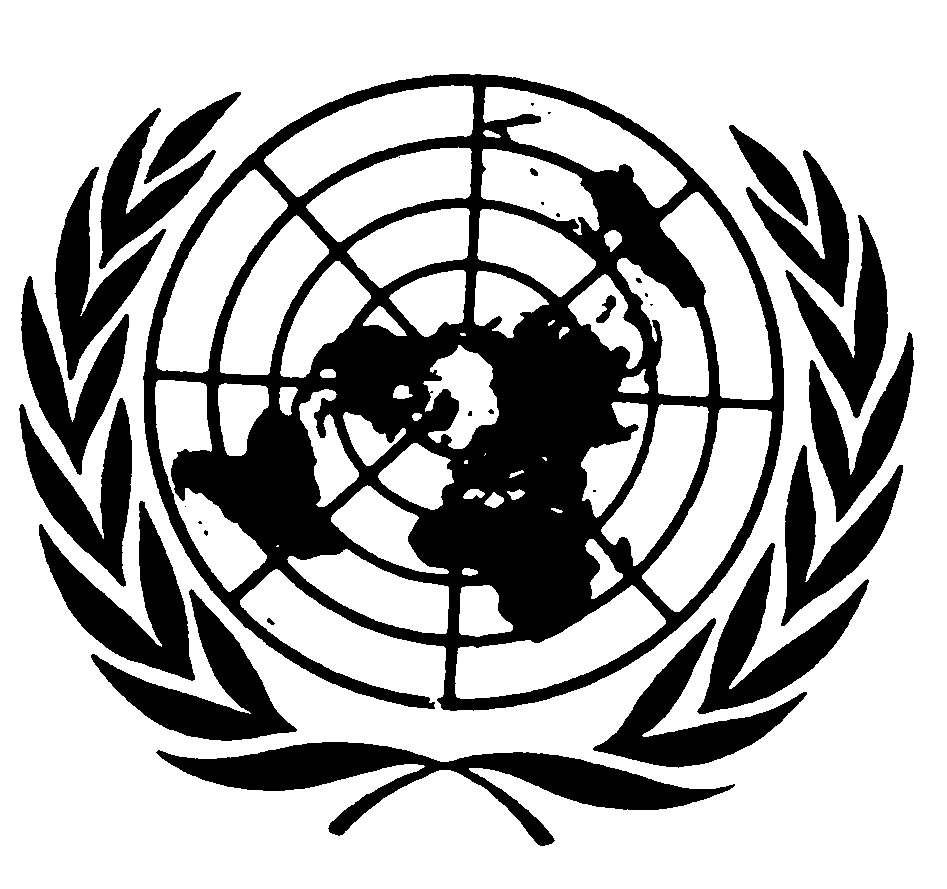 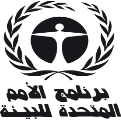 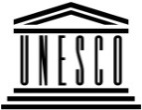 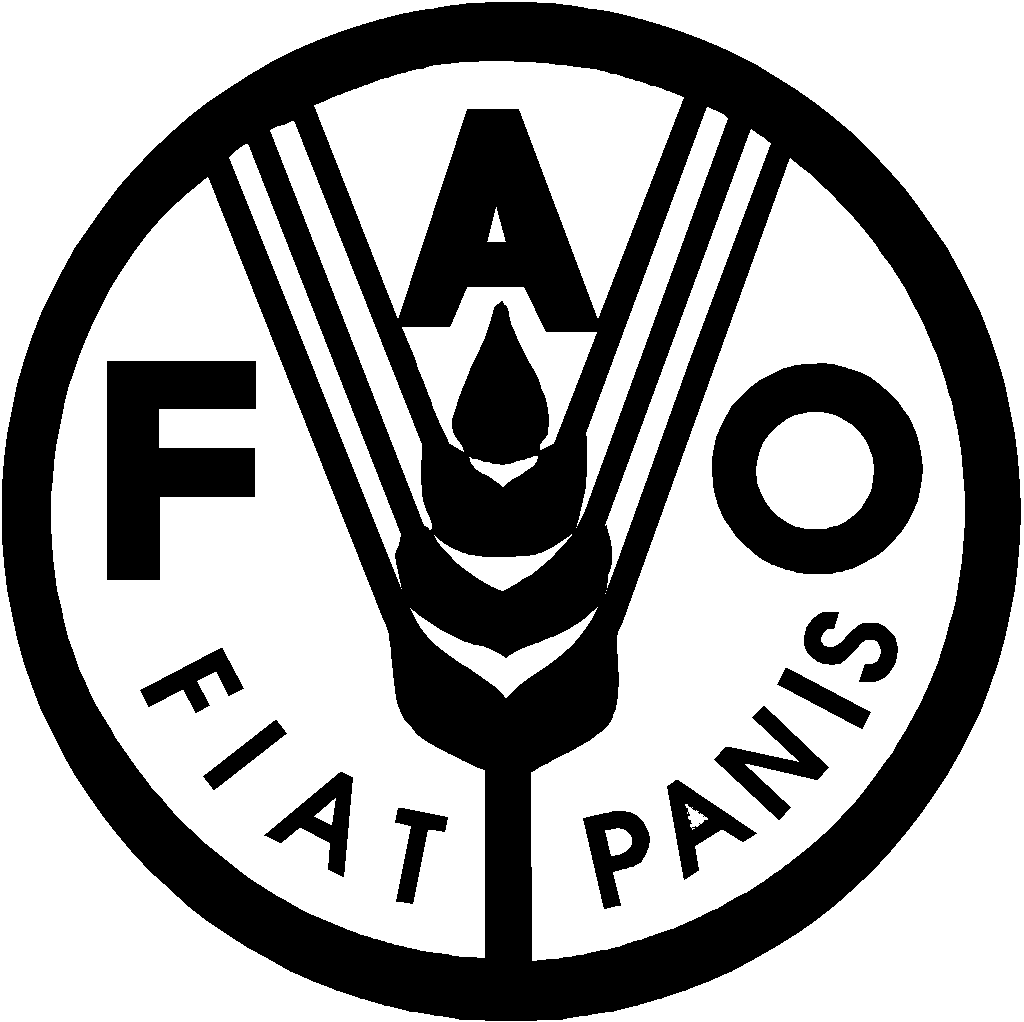 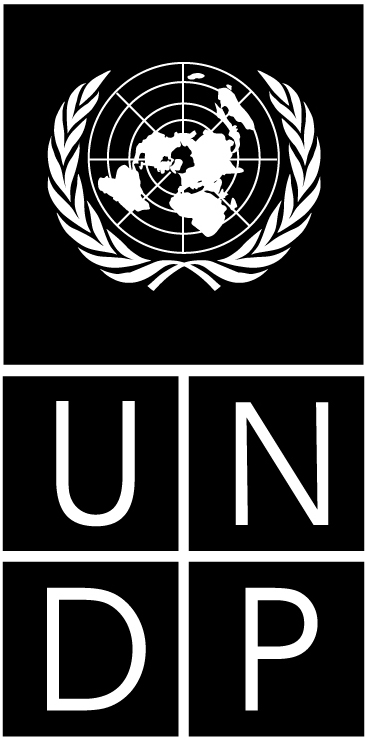 BESIPBES/5/10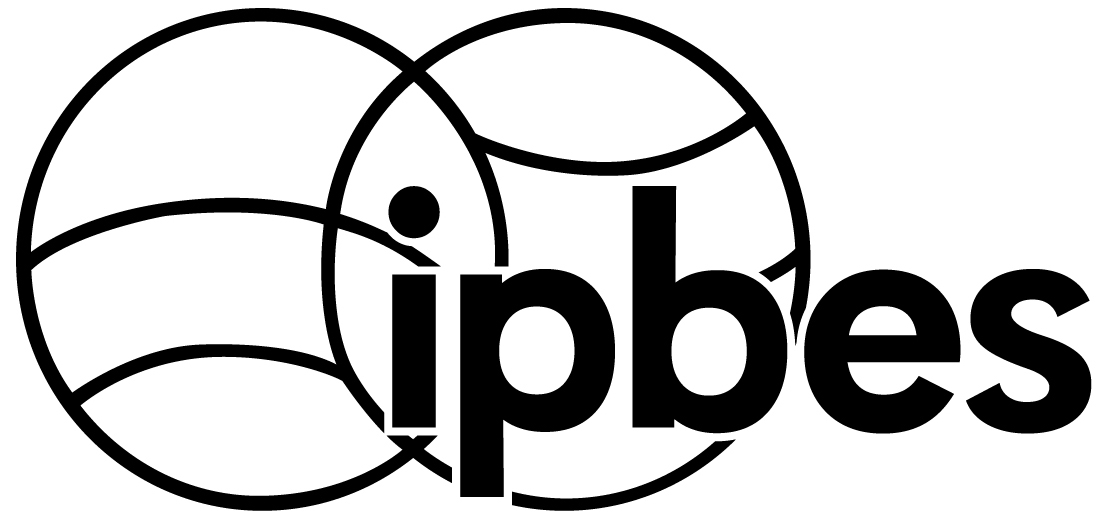 المنبر الحكومي الدولي للعلوم والسياسات في مجال التنوع البيولوجي وخدمات النظم الإيكولوجيةDistr.: General20 December 2016ArabicOriginal: Englishالبلدالمساهماتالمساهماتالمساهماتالمساهماتالمساهماتالمساهماتالمساهماتالمساهماتالمساهماتالمساهماتالمساهماتالمساهماتالتبرعات المعلنة بسعر الصرف المعتمد في الأمم المتحدة في ١ كانون الأول/ديسمبر ٢٠١٦التبرعات المعلنة بسعر الصرف المعتمد في الأمم المتحدة في ١ كانون الأول/ديسمبر ٢٠١٦التبرعات المعلنة بسعر الصرف المعتمد في الأمم المتحدة في ١ كانون الأول/ديسمبر ٢٠١٦التبرعات المعلنة بسعر الصرف المعتمد في الأمم المتحدة في ١ كانون الأول/ديسمبر ٢٠١٦التبرعات المعلنة بسعر الصرف المعتمد في الأمم المتحدة في ١ كانون الأول/ديسمبر ٢٠١٦التبرعات المعلنة بسعر الصرف المعتمد في الأمم المتحدة في ١ كانون الأول/ديسمبر ٢٠١٦التبرعات المعلنة بسعر الصرف المعتمد في الأمم المتحدة في ١ كانون الأول/ديسمبر ٢٠١٦التبرعات المعلنة بسعر الصرف المعتمد في الأمم المتحدة في ١ كانون الأول/ديسمبر ٢٠١٦التبرعات المعلنة بسعر الصرف المعتمد في الأمم المتحدة في ١ كانون الأول/ديسمبر ٢٠١٦التبرعات المعلنة بسعر الصرف المعتمد في الأمم المتحدة في ١ كانون الأول/ديسمبر ٢٠١٦البلد٢٠١٢٢٠١٢٢٠١٣٢٠١٣٢٠١٤٢٠١٤٢٠١٥٢٠١٥٢٠١٦٢٠١٦المجموع (2012-2016)المجموع (2012-2016)٢٠١٦٢٠١٦٢٠١٧٢٠١٧٢٠١٨٢٠١٨المجموعالمجموعالمجموعالمجموعالبلد١١٢٢٣٣٤٤٥٥(٦)(٦)٧٧٨٨٩٩(١٠)(١٠)(١١)= (٦)+(١٠)(١١)= (٦)+(١٠)أستراليا أستراليا 860 97860 97706 68706 68566 166566 166صفرصفر566 166بلجيكابلجيكا252 44252 44252 44252 44991 73991 73991 73991 73243 118كندا كندا 914 38914 38496 36496 36098 30098 30616 30616 30124 136124 136098 30098 30098 30098 30222 166شيليشيلي136 23136 23150 12150 12286 35286 35000 15000 15000 15000 15286 50الصينالصين000 160000 160000 60000 60005 2005 2005 222005 222005 222الدانمركالدانمرك037 37037 37037 37037 37037 37فنلندا فنلندا 885 25885 25626 275626 275511 301511 301511 301فرنسا فرنسا 680 270680 270631 247631 247291 264291 264218 252218 252819 034 1819 034 1819 034 1ألمانياألمانيا102 736 1102 736 1721 298 1721 298 1129 850 1129 850 1840 582 1840 582 1991 119 1991 119 1783 587 7783 587 7491 096 1491 096 1491 096 1491 096 1982 192 2982 192 2765 780 9الهندالهند000 10000 10000 10000 10000 20000 20000 20اليابان اليابان 900 267900 267000 330000 330000 300000 300000 300000 300900 197900 197900 197لاتفيالاتفيا299 4299 4944 3944 3889 3889 3132 12132 12132 12ماليزياماليزيا000 100000 100000 100000 100000 100هولنداهولندا426 678426 678426 678426 678943 636943 636943 636943 636369 315 1نيوزيلندا نيوزيلندا 094 16094 16134 17134 17727 18727 18091 34091 34046 86046 86046 86النرويج النرويج 458 140458 140860 118 8860 118 8357 58357 58420 372420 372095 690 8095 690 8095 690 8جمهورية كورياجمهورية كوريا000 20000 20000 20000 20000 20جنوب أفريقيا جنوب أفريقيا 000 30000 30000 30000 30000 30السويدالسويد349 228349 228368 194368 194535 128535 128421 116421 116673 667673 667673 667سويسرا سويسرا 144 76144 76793 84793 84000 84000 84000 84000 84937 328937 328000 84000 84207 83207 83207 167207 167144 496المملكة المتحدة لبريطانيا العظمى وأيرلندا الشماليةالمملكة المتحدة لبريطانيا العظمى وأيرلندا الشمالية694 285 1694 285 1145 046 1145 046 1956 228956 228795 560 2795 560 2730 158730 158730 158730 158525 719 2الولايات المتحدة الأمريكيةالولايات المتحدة الأمريكية000 500 000 500 000 500 000 500 000 500 000 500 500 477 500 477 306 541306 541806 518 2 806 518 2 806 518 2 المجموعالمجموع102 236 2102 236 2699 276 4699 276 4944 620 13944 620 13427 131 3427 131 3021 211 3021 211 3193 476 26193 476 26934 710934 710319 384 1319 384 1698 179 1698 179 1951 274 3951 274 3144 751 29الحكومة/المؤسسةالنشاطالنشاطنوع الدعمنوع الدعمالقيمة المقابلة كما قُدمت أو قدِّرت في 2016القيمة المقابلة كما قُدمت أو قدِّرت في 2016القيمة المقابلة كما قُدمت أو قدِّرت في 2016القيمة المقابلة كما قُدمت أو قدِّرت في 2016القيمة المقابلة كما قُدمت أو قدِّرت في 2016١- المساهمات العينية المتعلقة بالدعم التقني١- المساهمات العينية المتعلقة بالدعم التقني١- المساهمات العينية المتعلقة بالدعم التقني١- المساهمات العينية المتعلقة بالدعم التقني١- المساهمات العينية المتعلقة بالدعم التقني١- المساهمات العينية المتعلقة بالدعم التقني١- المساهمات العينية المتعلقة بالدعم التقني١- المساهمات العينية المتعلقة بالدعم التقني١- المساهمات العينية المتعلقة بالدعم التقنيالنرويجوحدة الدعم التقني لفرقة العمل المعنية ببناء القدرات (الناتجان 1 (أ) و(ب))وحدة الدعم التقني لفرقة العمل المعنية ببناء القدرات (الناتجان 1 (أ) و(ب))وحدة الدعم التقني لفرقة العمل المعنية ببناء القدرات (الناتجان 1 (أ) و(ب))دعم تقنيدعم تقني000 300000 300000 300منظمة الأمم المتحدة للتربية والعلم والثقافةوحدة الدعم التقني لفرقة العمل المعنية بنظم المعارف المحلية والأصلية (الناتج 1 (ج))وحدة الدعم التقني لفرقة العمل المعنية بنظم المعارف المحلية والأصلية (الناتج 1 (ج))وحدة الدعم التقني لفرقة العمل المعنية بنظم المعارف المحلية والأصلية (الناتج 1 (ج))دعم تقنيدعم تقني000 150000 150000 150جمهورية كورياوحدة الدعم التقني لفرقة العمل المعنية بالمعارف والبيانات (الناتج 1 (د))وحدة الدعم التقني لفرقة العمل المعنية بالمعارف والبيانات (الناتج 1 (د))وحدة الدعم التقني لفرقة العمل المعنية بالمعارف والبيانات (الناتج 1 (د))دعم تقنيدعم تقني000 300000 300000 300جنوب أفريقياوحدة الدعم التقني للتقييم الإقليمي المتعلق بأفريقيا (الناتج 2 (ب))وحدة الدعم التقني للتقييم الإقليمي المتعلق بأفريقيا (الناتج 2 (ب))وحدة الدعم التقني للتقييم الإقليمي المتعلق بأفريقيا (الناتج 2 (ب))دعم تقني ومرافق اجتماعاتدعم تقني ومرافق اجتماعات000 150000 150000 150الصينمستشار في أمانة المنبر لدعم إجراء التقييمات الإقليمية (الناتج 2 (ب))مستشار في أمانة المنبر لدعم إجراء التقييمات الإقليمية (الناتج 2 (ب))مستشار في أمانة المنبر لدعم إجراء التقييمات الإقليمية (الناتج 2 (ب))دعم تقنيدعم تقني000 140 000 140 000 140 كولومبياوحدة الدعم التقني للتقييم الإقليمي المتعلق بالأمريكتين (الناتج 2 (ب))وحدة الدعم التقني للتقييم الإقليمي المتعلق بالأمريكتين (الناتج 2 (ب))وحدة الدعم التقني للتقييم الإقليمي المتعلق بالأمريكتين (الناتج 2 (ب))دعم تقني ومرافق اجتماعاتدعم تقني ومرافق اجتماعات000 150000 150000 150اليابانوحدة الدعم التقني للتقييم الإقليمي المتعلق بمنطقة آسيا والمحيط الهادئ (الناتج 2 (ب))وحدة الدعم التقني للتقييم الإقليمي المتعلق بمنطقة آسيا والمحيط الهادئ (الناتج 2 (ب))وحدة الدعم التقني للتقييم الإقليمي المتعلق بمنطقة آسيا والمحيط الهادئ (الناتج 2 (ب))دعم تقني ومرافق اجتماعاتدعم تقني ومرافق اجتماعات000 150000 150000 150سويسرا وحدة الدعم التقني للتقييم الإقليمي المتعلق بأوروبا ووسط آسيا (الناتج 2 (ب))وحدة الدعم التقني للتقييم الإقليمي المتعلق بأوروبا ووسط آسيا (الناتج 2 (ب))وحدة الدعم التقني للتقييم الإقليمي المتعلق بأوروبا ووسط آسيا (الناتج 2 (ب))دعم تقني ومرافق اجتماعاتدعم تقني ومرافق اجتماعات429 271429 271429 271ألمانيا وحدة الدعم التقني للتقييم العالمي (الناتج 2 (ج))وحدة الدعم التقني للتقييم العالمي (الناتج 2 (ج))وحدة الدعم التقني للتقييم العالمي (الناتج 2 (ج))دعم تقنيدعم تقني560 7560 7560 7هولندا وحدة الدعم التقني للتقييم المتعلق بتحليل بالسيناريوهات والنمذجة (الناتج 3 (ج))وحدة الدعم التقني للتقييم المتعلق بتحليل بالسيناريوهات والنمذجة (الناتج 3 (ج))وحدة الدعم التقني للتقييم المتعلق بتحليل بالسيناريوهات والنمذجة (الناتج 3 (ج))دعم تقنيدعم تقني000 250000 250000 250المكسيكالدعم التقني للعمل المتعلق بالقيم (الناتج 3 (د))الدعم التقني للعمل المتعلق بالقيم (الناتج 3 (د))الدعم التقني للعمل المتعلق بالقيم (الناتج 3 (د))دعم تقنيدعم تقني180 22180 22180 22المركز العالمي لرصد حفظ الطبيعة التابع لبرنامج الأمم المتحدة للبيئةالدعم التقني للعمل المتعلق بفهرس التقييمات وفهرس أدوات ومنهجيات دعم السياسات (الناتج 4 (ج))الدعم التقني للعمل المتعلق بفهرس التقييمات وفهرس أدوات ومنهجيات دعم السياسات (الناتج 4 (ج))الدعم التقني للعمل المتعلق بفهرس التقييمات وفهرس أدوات ومنهجيات دعم السياسات (الناتج 4 (ج))دعم تقنيدعم تقني000 30000 30000 30برنامج الأمم المتحدة للبيئةالدعم التقني لأمانة المنبرالدعم التقني لأمانة المنبرالدعم التقني لأمانة المنبردعم تقنيدعم تقني100 223100 223100 223المجموع الفرعي269 144 2269 144 2269 144 2٢- المساهمات العينية المتعلقة بالاجتماعات المقررة كجزء من برنامج العمل المعتمد٢- المساهمات العينية المتعلقة بالاجتماعات المقررة كجزء من برنامج العمل المعتمد٢- المساهمات العينية المتعلقة بالاجتماعات المقررة كجزء من برنامج العمل المعتمد٢- المساهمات العينية المتعلقة بالاجتماعات المقررة كجزء من برنامج العمل المعتمد٢- المساهمات العينية المتعلقة بالاجتماعات المقررة كجزء من برنامج العمل المعتمد٢- المساهمات العينية المتعلقة بالاجتماعات المقررة كجزء من برنامج العمل المعتمد٢- المساهمات العينية المتعلقة بالاجتماعات المقررة كجزء من برنامج العمل المعتمد٢- المساهمات العينية المتعلقة بالاجتماعات المقررة كجزء من برنامج العمل المعتمد٢- المساهمات العينية المتعلقة بالاجتماعات المقررة كجزء من برنامج العمل المعتمدبرنامج الأمم المتحدة الإنمائيالاجتماع الثاني لمنتدى بناء القدرات التابع للمنبر، نيويورك (الناتج 1 (أ))الاجتماع الثاني لمنتدى بناء القدرات التابع للمنبر، نيويورك (الناتج 1 (أ))مرافق اجتماعات ودعم تقني ومحليمرافق اجتماعات ودعم تقني ومحلي500 2500 2500 2500 2أكاديمية العلوم الهنغارية الاجتماع الرابع لفرقة العمل المعنية ببناء القدرات، بودابست (الناتج 1 (أ))الاجتماع الرابع لفرقة العمل المعنية ببناء القدرات، بودابست (الناتج 1 (أ))مرافق اجتماعات وخدمات مطاعم ودعم محليمرافق اجتماعات وخدمات مطاعم ودعم محلي320 7320 7320 7320 7أكاديمية العلوم الهنغارية حوار المنبر بشأن بناء القدرات مع أصحاب المصلحة في أوروبا الشرقية (الناتج 1 (أ))حوار المنبر بشأن بناء القدرات مع أصحاب المصلحة في أوروبا الشرقية (الناتج 1 (أ))مرافق اجتماعات وخدمات مطاعم ودعم محليمرافق اجتماعات وخدمات مطاعم ودعم محلي440 2440 2440 2440 2ألمانياالاجتماع الثاني للمؤلفين المعنيين بالتقييمات الإقليمية (الناتج 2 (ب)) وتقييم تدهور الأراضي وإصلاحها (الناتج 3 (ب) ’1‘)الاجتماع الثاني للمؤلفين المعنيين بالتقييمات الإقليمية (الناتج 2 (ب)) وتقييم تدهور الأراضي وإصلاحها (الناتج 3 (ب) ’1‘)مرافق اجتماعات ودعم محليمرافق اجتماعات ودعم محلي471 176471 176471 176471 176المجموع الفرعي 731 188731 188731 188731 188٣- المساهمات العينية المقدمة دعماً لبرنامج العمل المعتمد٣- المساهمات العينية المقدمة دعماً لبرنامج العمل المعتمد٣- المساهمات العينية المقدمة دعماً لبرنامج العمل المعتمد٣- المساهمات العينية المقدمة دعماً لبرنامج العمل المعتمد٣- المساهمات العينية المقدمة دعماً لبرنامج العمل المعتمد٣- المساهمات العينية المقدمة دعماً لبرنامج العمل المعتمد٣- المساهمات العينية المقدمة دعماً لبرنامج العمل المعتمد٣- المساهمات العينية المقدمة دعماً لبرنامج العمل المعتمد٣- المساهمات العينية المقدمة دعماً لبرنامج العمل المعتمدماليزيا الدورة الرابعة للاجتماع العاممرافق الاجتماعات، والضيافة، والمعدات واللوازممرافق الاجتماعات، والضيافة، والمعدات واللوازممرافق الاجتماعات، والضيافة، والمعدات واللوازممرافق الاجتماعات، والضيافة، والمعدات واللوازممرافق الاجتماعات، والضيافة، والمعدات واللوازم000 974000 974ماليزياالدورة الرابعة للاجتماع العام: مساهمة البلد المضيفدعم في مجال السفردعم في مجال السفردعم في مجال السفردعم في مجال السفردعم في مجال السفر099 194099 194المملكة المتحدة لبريطانيا العظمى وأيرلندا الشمالية تكاليف سفر رئيس المنبر الحكومي الدولي لتمثيل المنبر دعم في مجال السفردعم في مجال السفردعم في مجال السفردعم في مجال السفردعم في مجال السفر000 20000 20معهد الاستراتيجيات البيئية العالمية  مشروع بناء القدرات لفائدة المنبر، التابع لمعهد الاستراتيجيات البيئية العالمية والصندوق الياباني للتنوع البيولوجي (الناتج 1 (أ))تكاليف الموظفينتكاليف الموظفينتكاليف الموظفينتكاليف الموظفينتكاليف الموظفين000 75000 75الصندوق الياباني للتنوع البيولوجي مشروع بناء القدرات لفائدة المنبر، التابع لمعهد الاستراتيجيات البيئية العالمية والصندوق الياباني للتنوع البيولوجي (الناتج 1 (أ))حلقات عمل لبناء القدرات، ودعم حلقة عمل حوارية دون إقليمية مع أصحاب المعارف الأصلية والمحليةحلقات عمل لبناء القدرات، ودعم حلقة عمل حوارية دون إقليمية مع أصحاب المعارف الأصلية والمحليةحلقات عمل لبناء القدرات، ودعم حلقة عمل حوارية دون إقليمية مع أصحاب المعارف الأصلية والمحليةحلقات عمل لبناء القدرات، ودعم حلقة عمل حوارية دون إقليمية مع أصحاب المعارف الأصلية والمحليةحلقات عمل لبناء القدرات، ودعم حلقة عمل حوارية دون إقليمية مع أصحاب المعارف الأصلية والمحلية000 000 1000 000 1مؤسسة بحوث التنوع البيولوجي(Fondation pour la Recherche sur la Biodiversité) اجتماع الحوار من أجل إنشاء لجان وطنية للمنبر في البلدان الأفريقية الناطقة بالفرنسية، الرباط، المغرب (الناتج 1 (أ))مرافق اجتماعاتمرافق اجتماعاتمرافق اجتماعاتمرافق اجتماعاتمرافق اجتماعات406 12406 12وزارة الخارجية في فرنسا اجتماع الحوار من أجل إنشاء لجان وطنية للمنبر في البلدان الأفريقية الناطقة بالفرنسية، الرباط - الناتج 1 (أ)مرافق اجتماعاتمرافق اجتماعاتمرافق اجتماعاتمرافق اجتماعاتمرافق اجتماعات297 22297 22برنامج الأمم المتحدة الإنمائيالدعم التقني لبناء القدرات في إطار شبكة التنوع البيولوجي وخدمات النظم الإيكولوجية (BES-Net) (الناتجان1 (أ) و(ب))دعم تقنيدعم تقنيدعم تقنيدعم تقنيدعم تقني000 390000 390سويسرا الاجتماع الثاني لفريق الخبراء المعني بأوروبا ووسط آسيا، زادار، كرواتيا (الناتج 2 (ب))خدمات السفر والإقامة ومرافق الاجتماعات والدعم المحليخدمات السفر والإقامة ومرافق الاجتماعات والدعم المحليخدمات السفر والإقامة ومرافق الاجتماعات والدعم المحليخدمات السفر والإقامة ومرافق الاجتماعات والدعم المحليخدمات السفر والإقامة ومرافق الاجتماعات والدعم المحلي372 54372 54البرنامج السويدي الدولي للتنوع البيولوجي ومجلس البحوث العلمية والصناعية حلقة العمل عن القيم في أفريقيا (الناتج 3 (د))خدمات السفر والإقامة ومرافق الاجتماعات والدعم المحليخدمات السفر والإقامة ومرافق الاجتماعات والدعم المحليخدمات السفر والإقامة ومرافق الاجتماعات والدعم المحليخدمات السفر والإقامة ومرافق الاجتماعات والدعم المحليخدمات السفر والإقامة ومرافق الاجتماعات والدعم المحلي258 52258 52البرنامج السويدي الدولي للتنوع البيولوجي ومعهد همبولدت حلقة العمل عن القيم في أمريكا اللاتينية (الناتج 3 (د))خدمات السفر والإقامة ومرافق الاجتماعات والدعم المحليخدمات السفر والإقامة ومرافق الاجتماعات والدعم المحليخدمات السفر والإقامة ومرافق الاجتماعات والدعم المحليخدمات السفر والإقامة ومرافق الاجتماعات والدعم المحليخدمات السفر والإقامة ومرافق الاجتماعات والدعم المحلي213 74213 74البرنامج السويدي الدولي للتنوع البيولوجي ومعهد الأحياء البرية بالهندحلقة العمل عن القيم في منطقة آسيا والمحيط الهادي (الناتج 3 (د))خدمات السفر والإقامة ومرافق الاجتماعات والدعم المحليخدمات السفر والإقامة ومرافق الاجتماعات والدعم المحليخدمات السفر والإقامة ومرافق الاجتماعات والدعم المحليخدمات السفر والإقامة ومرافق الاجتماعات والدعم المحليخدمات السفر والإقامة ومرافق الاجتماعات والدعم المحلي000 65000 65منبر أوبلا (Oppla)توفير بنية شبكية جاهزة للاستعمال لتكون أساساً لفهرس أدوات ومنهجيات دعم السياسات (الناتج 4 (ج))برامجيات ودعم تقنيبرامجيات ودعم تقنيبرامجيات ودعم تقنيبرامجيات ودعم تقنيبرامجيات ودعم تقني000 150000 150الاتحاد الدولي لحماية الطبيعة الدعم التقني لتنفيذ استراتيجية إشراك أصحاب المصلحة (الناتج 4 (د))دعم تقنيدعم تقنيدعم تقنيدعم تقنيدعم تقني000 70000 70المجموع الفرعي645 153 3645 153 3المجموع الكلي (1+2+3)645 486 5645 486 5بند الميزانيةميزانية عام 2015نفقات عام 2015الرصيد١- اجتماعات هيئات المنبر1-1 الدورة السنوية للاجتماع العام تكاليف السفر للمشاركين في الدورة الثالثة للاجتماع العام (السفر وبدل الإقامة اليومي) 000 480156 434844 45خدمات المؤتمرات (الترجمة التحريرية والتحرير والترجمة الشفوية) ومكان عقد المؤتمرات000 600735 522265 77خدمات إعداد تقارير الاجتماع العام(أ)000 60−000 60خدمات الأمن (خدمات الأمن المحلية وأمن الأمم المتحدة)(ب)475 99-475 99المجموع الفرعي 1-1، دورة الاجتماع العام000 140 1366 056 1634 831-2 دورات المكتب وفريق الخبراء المتعدد التخصصاتتكاليف السفر والاجتماعات للمشاركين في دورات المكتب 500 103357 50143 53تكاليف السفر والاجتماعات للمشاركين في دورات فريق الخبراء المتعدد التخصصات000 240578 82422 157المجموع الفرعي 1-2، المكتب وفريق الخبراء المتعدد التخصصات500 343935 132565 210المجموع الفرعي 1-3، تكاليف سفر الرئيس لتمثيل المنبر000 20−000 20المجموع الفرعي 1، اجتماعات هيئات المنبر 500 503 1301 189 1198 314٢- تنفيذ برنامج العمل2-1 الهدف 1: تعزيز أسس القدرات والمعارف على مستوى الترابط بين العلوم والسياسات لتنفيذ مهام المنبر الرئيسية750 658 1211 087 1539 5712-2 الهدف 2: تعزيز الصلة بين العلوم والسياسات في مجال التنوع البيولوجي وخدمات النظم الإيكولوجية على المستويات دون الإقليمية والإقليمية والعالمية وفيما بينها250 871 1758 962 1-508 912-3 الهدف 3: تعزيز الترابط بين العلوم والسياسات فيما يتعلق بالقضايا المواضيعية والمنهجية000 620 1510 238 1490 3812-4 الهدف 4: نشر وتقييم أنشطة المنبر ونواتجه واستنتاجاته500 342950 192550 149المجموع الفرعي 2، تنفيذ برنامج العمل500 492 5429 481 4071 011 1٣- الأمانة3-1 الموظفون 3-1-1 الفئة الفنية والفئات العليا رئيس الأمانة (مد-1)600 283571 201029 82موظف برامج (ف-4) 100 223398 165702 57موظف برامج (ف-4)(ج)---موظف برامج (ف-3)100 186264 18836 167موظف برامج (ف-3)100 186740 94360 91موظف برامج معاون (ف-2)800 161531 82269 79موظف برامج معاون (ف-2) 933 93صفر933 93المجموع الفرعي 3-1-1، الفئة الفنية والفئات العليا633 134 1505 562128 5723-1-2 الأمانة: الموظفون الإداريونموظف دعم إداري (خ ع-6)000 113690 60310 52موظف دعم إداري (خ ع-6) 500 56-500 56موظف دعم إداري (خ ع-5) 500 56498 29002 27موظف دعم إداري (خ ع-5)000 113489 59511 53موظف دعم إداري (خ ع-5)000 113713 59287 53المجموع الفرعي 3-1-2، الموظفون الإداريون000 452390 209610 242الترتيبات المؤقتة لدعم الأمانةالدعم المؤقت التقني والدعم المؤقت للأمانة-426 171-426 171المجموع الفرعي 3-1-3، الترتيبات المؤقتة للدعم -426 171-426 171المجموع الفرعي 3-1، الموظفون 633 586 1321 943312 6433-2 الأمانة: تكاليف التشغيل (غير المتعلقة بالموظفين)3-2-1 السفر في مهام رسميةالسفر في مهام رسمية000 100708 76292 23المجموع الفرعي 3-2-1، السفر في مهام رسمية000 100708 76292 233-2-2 تدريب الموظفينالتدريب المهني على إدارة المشاريع 000 10325 8675 1تدريب الموظفين على نظام أوموجا وعلى إجراء المقابلات على أساس الكفاءة000 12233767 11المجموع الفرعي 3-2-2، تدريب الموظفين000 22557 8443 133-2-3 المعدات واللوازم المكتبية المعدات المستهلكة (بنود تقل قيمة كل وحدة منها عن 500 1 دولار)500 4374 4126اللوازم المكتبية000 12751 5249 6المجموع الفرعي 3-2-3، المعدات واللوازم المكتبية500 16126 10374 63-2-4 المقارالمساهمة في تكاليف الخدمات المشتركة في مجمع الأمم المتحدة في بون، ألمانيا (صيانة مساحات المكاتب، والأمن، وخدمات مقسم الهاتف، وما إلى ذلك)000 45000 44000 1المجموع الفرعي 3-2-4، المقار000 45000 44000 13-2-5 الطابعات وآلات النسخ وخدمات دعم تكنولوجيا المعلومات والتكاليف المتنوعةتشغيل وصيانة الطابعات وآلات النسخ000 5887113 4شراء تراخيص أربع نسخ من برنامج مايكروسوفت بروجيكت وأربع نسخ من برنامج أدوبي 000 4-000 4خدمات تكنولوجيا المعلومات لعام 2015(د)000 22-000 22المجموع الفرعي 3-2-5، الطابعات وآلات النسخ وخدمات دعم تكنولوجيا المعلومات والتكاليف المتنوعة000 9887 22-887 133-2-6 الهاتف والبريد والتكاليف المتنوعة-الرسوم البريدية والتكاليف المتنوعة 000 2814 2-814المجموع الفرعي 3-2-6، الهاتف والبريد والتكاليف المتنوعة000 22577 13423 83-2-7 الضيافة الضيافة000 5-000 5المجموع الفرعي 3-2-7، الضيافة000 5-000 5المجموع الفرعي 3-2، تكاليف التشغيل (غير المتعلقة بالموظفين)500 219855 175645 43المجموع الفرعي 3، الأمانة (الموظفون وتكاليف التشغيل)133 806 1176 119 1957 686المجموع الفرعي 1+2+3133 802 8906 789 6226 012 2تكاليف دعم البرامج (8 في المائة)171 704192 543978 160مجموع التكاليف للصندوق الاستئماني304 506 9098 333 7204 173 2المساهمة في احتياطي رأس المال العامل (10 في المائة)(ه)476 20223 798(747 777)مجموع الاحتياجات النقدية780 526 9321 131 8457 395 1بنود الميزانيةالميزانية المعتمدة لعام 2016النفقات المقدرة لعام 2016الرصيد المقدر١- اجتماعات هيئات المنبر1-1 الدورة السنوية للاجتماع العامتكاليف سفر المشاركين في الدورة الرابعة للاجتماع العام (السفر وبدل الإقامة اليومي) 000 500 045 410 955 89 خدمات المؤتمرات (الترجمة التحريرية والتحرير والترجمة الشفوية) 000 765 912 770 -912 5خدمات إعداد تقارير الاجتماع العام000 65 998 59 002 5خدمات الأمن للاجتماع العام(أ)000 100 -000 100المجموع الفرعي 1-1، دورات الاجتماع العام000 430 1 955 240 1 045 189 1-2 دورات المكتب وفريق الخبراء المتعدد التخصصاتتكاليف السفر والاجتماعات للمشاركين في دورتين من دورات المكتب900 70 083 66 817 4 تكاليف السفر والاجتماعات للمشاركين في دورتين من دورات الفريق000 240 906 153 094 86 المجموع الفرعي 1-2، دورات المكتب وفريق الخبراء المتعدد التخصصات900 310 990 219 910 90 المجموع الفرعي 1-3، تكاليف سفر الرئيس لتمثيل المنبر000 25 -000 25 المجموع الفرعي 1، اجتماعات هيئات المنبر900 765 1 945 460 1 955 304 ٢- تنفيذ برنامج العمل 2-1 الهدف 1: تعزيز أسس القدرات والمعارف عل مستوى الترابط بين العلوم والسياسات لتنفيذ مهام المنبر الرئيسية500 317 1859 209 1641 1072-2 الهدف 2: تعزيز الصلة بين العلوم والسياسات في مجال التنوع البيولوجي وخدمات النظم الإيكولوجية على المستويات دون الإقليمية والإقليمية والعالمية وفيما بينها750 598 1557 189 1193 4092-3 الهدف 3: تعزيز الترابط بين العلوم والسياسات فيما يتعلق بالقضايا المواضيعية والمنهجية500 651894 444606 2062-4 الهدف 4: نشر وتقييم أنشطة المنبر ونواتجه واستنتاجاته000 275268 227732 47المجموع الفرعي 2، تنفيذ برنامج العمل750 842 3 578 071 3 172 771 ٣- الأمانة3-1 الموظفون 3-1-1 الفئة الفنية والفئات العليارئيس الأمانة (مد-1)700 290 068 192 632 98 موظف برامج (ف-4) 700 228 454 132 246 96 موظف برامج (ف-4)(ب)---موظف برامج (ف-3)800 190 885 97 915 92 موظف برامج (ف-3)800 190 138 148 662 42 موظف برامج معاون (ف-2)900 165 747 90 153 75 موظف برامج معاون (ف-2) 900 165321 73579 92المجموع الفرعي 3-1-1، الفئة الفنية والفئات العليا800 232 1613 734187 4983-1-2 الموظفون الإداريونموظف دعم إداري (خ.ع-6)900 115280 41620 74موظف دعم إداري (خ.ع-6)900 115937 24963 90موظف دعم إداري (خ.ع-5) 900 115485 59415 56موظف دعم إداري (خ.ع-5) 900 115432 58468 57موظف دعم إداري (خ.ع-5)900 115494 41406 74المجموع الفرعي 3-1-2، الموظفون الإداريون500 579628 225 872 353 المجموع الفرعي 3-1، الموظفون300 812 1240 960 060 852 3-2 الأمانة: تكاليف التشغيل (غير المتعلقة بالموظفين)3-2-1 السفر في مهام رسميةالسفر في مهام رسمية000 120898 66102 53المجموع الفرعي 3-2-1، السفر في مهام رسمية000 120898 66102 533-2-2 تدريب الموظفين تدريب الموظفين000 25499 14501 10المجموع الفرعي 3-2-2، تدريب الموظفين000 25499 14501 10تكاليف تشغيل الأمانة3-2-3 المعدات واللوازم المكتبيةمعدات مستهلكة (بنود تقل قيمة كل وحدة منها عن 500 1 دولار)500 4849 2 651 1لوازم مكتبية000 12106 10894 1المجموع الفرعي 3-2-3، المعدات واللوازم المكتبية500 16955 12 545 3 3-2-4 المقار المساهمة في التكاليف المشتركة (صيانة مساحات المكاتب، الأمن المشترك، خدمات مقسم الهاتف وما إلى ذلك)000 45812 41 188 3 المجموع الفرعي 3-2-4، المقار000 45812 41 188 3 3-2-5 الطابعات وآلات النسخ وخدمات تكنولوجيا المعلومات والتكاليف المتنوعةتشغيل وصيانة الطابعات وآلات النسخ000 5101 4899البرمجيات ومصروفات متنوعة أخرى000 4000 1000 3خدمات دعم تكنولوجيا المعلومات(ج)000 20000 49-000 29المجموع الفرعي 3-2-5، الطابعات وآلات النسخ وخدمات تكنولوجيا المعلومات000 29101 54-101 253-2-6 الهاتف والبريد والتكاليف المتنوعةالهاتف000 20843 9157 10رسوم بريدية ونفقات متنوعة000 2335665 1المجموع الفرعي 3-2-6، الهاتف والبريد ونفقات متنوعة000 22178 10 822 113-2-7 الضيافةالضيافة000 5صفر000 5المجموع الفرعي 3-2-7، الضيافة000 5صفر000 5المجموع الفرعي 3-2، تكاليف التشغيل (غير المتعلقة بالموظفين)500 262444 200056 62المجموع الفرعي 3، الأمانة (الموظفون وتكاليف التشغيل)800 074 2684 160 1116 914المجموع الفرعي 1+2+3450 683 7208 693 5242 990 1تكاليف دعم البرامج (8 في المائة)676 614457 455219 159مجموع التكاليف للصندوق الاستئماني126 298 8664 148 6462 149 2المساهمة في احتياطي رأس المال العامل (10 في المائة)873 126873 126صفرمجموع الاحتياجات النقدية999 424 8537 275 6462 149 2بنود الميزانيةميزانية 2017 المعتمدة خلال الدورة الرابعة للمنبرالتغييرات المقترحةالميزانية المنقحة المقترحة لعام 2017ميزانية 2018 المقترحة المعتمدة خلال الدورة الرابعة للمنبرالتغييرات المقترحةالميزانية المنقحة المقترحة لعام 2018١- اجتماعات هيئات المنبر1-1 الدورات السنوية للاجتماع العام تكاليف سفر المشاركين في الدورتين الخامسة والسادسة للاجتماع العام (السفر وبدل الإقامة اليومي) 000 500000 500000 500000 500خدمات المؤتمرات (الترجمة التحريرية والتحرير والترجمة الشفوية) ومكان عقد المؤتمرات000 765000 65000 830000 765000 300000 065 1خدمات إعداد تقارير الاجتماع العام000 65000 65000 65000 65خدمات الأمن للاجتماع العام000 100000 100000 100000 100المجموع الفرعي 1-1، دورات الاجتماع العام000 430 1000 65000 495 1000 430 1000 300000 730 11-2 دورات المكتب وفريق الخبراء المتعدد التخصصاتتكاليف السفر والاجتماعات للمشاركين في دورتين من دورات المكتب 900 70900 70900 70900 70تكاليف السفر والاجتماعات للمشاركين في دورتين من دورات الفريق 000 240-000 70000 170000 240-000 70000 170المجموع الفرعي 1-2، دورات المكتب وفريق الخبراء المتعدد التخصصات900 310-000 70900 240900 310-000 70900 2401-3 تكاليف سفر الرئيس لتمثيل المنبر000 25000 25000 30000 30المجموع الفرعي 1، اجتماعات هيئات المنبر900 765 1-000 5900 760 1900 770 1000 230900 000 2٢- تنفيذ برنامج العمل 2-1 الهدف 1: تعزيز أسس القدرات والمعارف على مستوى الترابط بين العلوم والسياسات لتنفيذ مهام المنبر الرئيسية500 067 1500 067 1500 067 1500 067 12-2 الهدف 2: تعزيز الصلة بين العلوم والسياسات في مجال التنوع البيولوجي وخدمات النظم الإيكولوجية على المستويات دون الإقليمية والإقليمية والعالمية وفيما بينها250 414 2000 312250 726 2500 347 1750 218250 566 12-3 الهدف 3: تعزيز الترابط بين العلوم والسياسات فيما يتعلق بالقضايا المواضيعية والمنهجية000 507000 56000 563500 902-000 800500 1022-4 الهدف 4: نشر وتقييم أنشطة المنبر ونواتجه واستنتاجاته000 275035 150035 425000 345035 100035 445المجموع الفرعي 2، تنفيذ برنامج العمل750 263 4035 518785 781 4500 662 3-215 481285 181 3٣- الأمانة3-1 الموظفون 3-1-1 الفئة الفنية والفئات العليارئيس الأمانة (مد-1)000 298000 298400 305400 305موظف برامج (ف-4) 400 234400 234300 240300 240موظف برامج (ف-4)(أ)--موظف برامج (ف-3)600 195600 195500 200500 200موظف برامج (ف-3)600 195600 195500 200500 200موظف برامج معاون (ف-2)000 170000 170300 174300 174موظف برامج معاون (ف-2)000 170000 170300 174300 174المجموع الفرعي 3-1-1، الفئة الفنية والفئات العليا600 263 1600 263 1300 295 1300 295 13-1-2 الموظفون الإداريونموظف دعم إداري (خ.ع-6)800 118800 118800 121800 121موظف دعم إداري (خ.ع-6)800 118800 118800 121800 121موظف دعم إداري (خ.ع-6)800 118800 118800 121800 121موظف دعم إداري (خ.ع-6) - دوام غير كامل400 59400 59400 59400 59موظف دعم إداري (خ.ع-5)800 118800 118800 121800 121موظف دعم إداري (خ.ع-5)800 118800 118800 121800 121المجموع الفرعي 3-1-2، الموظفون الإداريون000 594400 59400 653000 609400 59400 668المجموع الفرعي 3-1، الموظفون600 857 1400 59000 917 1300 904 1400 59700 963 13-2 الأمانة: تكاليف التشغيل (غير المتعلقة بالموظفين)3-2-1 السفر في مهام رسميةالسفر في مهام رسمية000 120000 120000 130000 130المجموع الفرعي 3-2-1، السفر في مهام رسمية000 120000 120000 130000 1303-2-2 تدريب الموظفين تدريب الموظفين000 15000 15000 15000 15المجموع الفرعي 3-2-2، تدريب الموظفين000 15000 15000 15000 153-2-3 المعدات واللوازم المكتبيةمعدات مستهلكة (بنود تقل قيمة كل وحدة منها عن 500 1 دولار)500 4500 4500 4500 4لوازم مكتبية000 12000 12000 12000 12المجموع الفرعي 3-2-3، المعدات واللوازم المكتبية500 16500 16500 16500 163-2-4 المقارالمساهمة في التكاليف المشتركة (صيانة مساحات المكاتب، الأمن المشترك، خدمات مقسم الهاتف، وما إلى ذلك)000 45000 45000 45000 45المجموع الفرعي 3-2-4، المقار000 45000 45000 45000 453-2-5 الطابعات وآلات النسخ وخدمات تكنولوجيا المعلومات والتكاليف المتنوعةتشغيل وصيانة الطابعات وآلات النسخ000 5000 5000 5000 5البرمجيات ومصروفات متنوعة أخرى000 4000 4000 4000 4خدمات دعم تكنولوجيا المعلومات000 25250 36250 61000 25250 36250 61المجموع الفرعي 3-2-5، الطابعات وآلات النسخ وخدمات تكنولوجيا المعلومات000 34250 36250 70000 34250 36250 703-2-6 الهاتف والبريد والتكاليف المتنوعةالهاتف 000 20000 20000 20000 20رسوم بريدية والتكاليف المتنوعة 000 2000 2000 2000 2المجموع الفرعي 3-2-6، الهاتف والبريد والتكاليف المتنوعة000 22000 22000 22000 223-2-7 الضيافةالضيافة 000 5000 5000 5000 5المجموع الفرعي 3-2-7، الضيافة000 5000 5000 5000 5المجموع الفرعي 3-2، تكاليف التشغيل (غير المتعلقة بالموظفين)500 257250 36750 293500 267250 36750 303المجموع الفرعي 3، الأمانة (الموظفون وتكاليف التشغيل)100 115 2650 95750 210 2800 171 2650 95450 267 2المجموع الفرعي 1+2+3750 144 8685 608435 753 8200 605 7-565 155635 449 7تكاليف دعم البرامج (8 في المائة)580 651695 48275 700416 608-445 12971 595مجموع التكاليف للصندوق الاستئماني330 796 8380 657710 453 9616 213 8-010 168606 045 8المساهمة في احتياطي رأس المال العامل (10 في المائة)-096 925-096 925مجموع الاحتياجات النقدية330 796 8380 657710 453 9520 288 7-010 168510 120 7بنود الميزانيةميزانية 2019 المقترحة خلال الدورة الرابعة للمنبرالتغييرات المقترحةالميزانية المنقحة المقترحة للفترة من كانون الثاني/يناير إلى أيار/مايو 2019١- اجتماعات هيئات المنبر1-1 الدورة السنوية للاجتماع العام تكاليف سفر المشاركين في الدورة السابعة للاجتماع العام (السفر وبدل الإقامة اليومي) 000 500000 500خدمات المؤتمرات (الترجمة التحريرية والتحرير والترجمة الشفوية) 000 765000 765خدمات إعداد تقارير الاجتماع العام000 65000 65خدمات الأمن للاجتماع العام000 100000 100المجموع الفرعي 1-1، دورات الاجتماع العام000 430 1000 430 11-2 دورات المكتب وفريق الخبراء المتعدد التخصصاتتكاليف السفر والاجتماعات للمشاركين في دورة المكتب تكاليف السفر والاجتماعات للمشاركين في دورة الفريق المجموع الفرعي 1-2، دورات المكتب وفريق الخبراء المتعدد التخصصات1-3 تكاليف سفر الرئيس لتمثيل المنبرالمجموع الفرعي 1، اجتماعات هيئات المنبر000 430 1000 430 1٢- تنفيذ برنامج العمل 2-1 الهدف 1: تعزيز أسس القدرات والمعارف عل مستوى الترابط بين العلوم والسياسات لتنفيذ مهام المنبر الرئيسية667 91667 912-2 الهدف 2: تعزيز الصلة بين العلوم والسياسات في مجال التنوع البيولوجي وخدمات النظم الإيكولوجية على المستويات دون الإقليمية والإقليمية والعالمية وفيما بينها500 127500 1272-3 الهدف 3: تعزيز الترابط بين العلوم والسياسات فيما يتعلق بالقضايا المواضيعية والمنهجية000 800-000 800صفر2-4 الهدف 4: نشر وتقييم أنشطة المنبر ونواتجه واستنتاجاته750 118750 118المجموع الفرعي 2، تنفيذ برنامج العمل917 137 1-000 800917 337٣- الأمانة3-1 موظفو الأمانة 3-1-1 الفئة الفنية والفئات العليارئيس الأمانة (مد-1)250 127250 127موظف برامج (ف-4) 125 100125 100موظف برامج (ف-4)(أ)––موظف برامج (ف-3)542 83542 83موظف برامج (ف-3)542 83542 83موظف برامج معاون (ف-2)625 72625 72موظف برامج معاون (ف-2)625 72625 72المجموع الفرعي 3-1-1، الفئة الفنية والفئات العليا709 539709 5393-1-2 الموظفون الإداريونموظف دعم إداري (خ.ع-6)750 50750 50موظف دعم إداري (خ.ع-6)750 50750 50موظف دعم إداري (خ.ع-6)750 50750 50موظف دعم إداري (خ.ع-6) - دوام غير كامل750 24750 24موظف دعم إداري (خ.ع-5)750 50750 50موظف دعم إداري (خ.ع-5)750 50750 50المجموع الفرعي 3-1-2، الموظفون الإداريون750 253750 24 500 278المجموع الفرعي 3-1، الموظفون459 793750 24209 8183-2 الأمانة: تكاليف التشغيل (غير المتعلقة بالموظفين)السفر في إطار الأمانة3-2-1 السفر في مهام رسميةالسفر في مهام رسمية000 65000 65المجموع الفرعي 3-2-1، السفر في مهام رسمية 000 65000 653-2-2 تدريب الموظفينتدريب مهني على إدارة المشاريع المجموع الفرعي 3-2-2، تدريب الموظفين3-2-3 المعدات واللوازم المكتبيةمعدات مستهلكة (بنود تقل قيمة كل وحدة منها عن 500 1 دولار)875 1875 1لوازم مكتبية000 5000 5المجموع الفرعي 3-2-3، المعدات واللوازم المكتبية875 6875 63-2-4 المقارالمساهمة في التكاليف المشتركة (صيانة مساحات المكاتب، الأمن المشترك، خدمات مقسم الهاتف، وما إلى ذلك)750 18750 18المجموع الفرعي 3-2-4، المقار750 18750 183-2-5 الطابعات وآلات النسخ وخدمات دعم تكنولوجيا المعلومات والتكاليف المتنوعةتشغيل وصيانة الطابعات وآلات النسخ083 2083 2البرمجيات ومصروفات متنوعة أخرى 667 1667 1خدمات دعم تكنولوجيا المعلومات417 10104 15521 25المجموع الفرعي 3-2-5، الطابعات وآلات النسخ وخدمات دعم تكنولوجيا المعلومات والتكاليف المتنوعة167 14104 15271 293-2-6 الهاتف والبريد والتكاليف المتنوعةالهاتف333 8333 8رسوم بريدية ونفقات متنوعة 833833المجموع الفرعي 3-2-6، الهاتف والبريد والتكاليف المتنوعة166 9166 93-2-7 الضيافةالضيافة 083 2083 2المجموع الفرعي 3-2-7، الضيافة083 2083 2المجموع الفرعي 3-2، تكاليف التشغيل (غير المتعلقة بالموظفين)041 116104 15145 131المجموع الفرعي 3، الأمانة (الموظفون وتكاليف التشغيل)500 909854 39354 949المجموع الفرعي 1+2+3417 477 3-146 760271 717 2تكاليف دعم البرامج (8 في المائة)193 278-812 60382 217مجموع التكاليف للصندوق الاستئماني610 755 3-958 820653 934 2المساهمة في احتياطي رأس المال العامل (10 في المائة)مجموع الاحتياجات النقدية610 755 3653 934 2السنة المجموع2012 (فعلي)123 4802013 (فعلي)754 326 22014 (فعلي)158 784 32015 (فعلي)321 131 82016 (تقديري)537 275 62017 (الميزانية المنقحة المقترحة) 710 453 92018 (الميزانية المنقحة المقترحة)510 120 72019 (الميزانية الإرشادية)653 934 2مجموع الاحتياجات النقدية766 506 40٢٠١٧٢٠١٧٢٠١٨٢٠١٨٢٠١٩٢٠١٩مجموع الاحتياجات النقديةالرصيد التراكمي للأموال المتاحة (+/-)مجموع الاحتياجات النقديةالرصيد التراكمي للأموال المتاحة (+/-)مجموع الاحتياجات النقديةالرصيد التراكمي للأموال المتاحة (+/-)رصيد النقدية المقدر في 1 كانون الثاني/يناير 2017233 189 6الإيرادات الإضافية المعلنة (انظر الجدول 1)319 384 1698 179 1ألف - الرصيد المقدر استناداً إلى التعهدات المعلنة للفترة 2017–2018710 453 9(157 880 1)510 120 7 (969 820 7)653 934 2 (622 755 10)المساهمات الإضافية المحتملة من المساهمين العاديين (ملحوظة: لم تعلن أي تعهدات)528 172 1255 191 1باء- الرصيد المقدر المنقح أخذاً في الاعتبار المساهمات الإضافية المحتملة710 453 9(630 707)510 120 7 (187 457 5)653 934 2 (840 391 8)